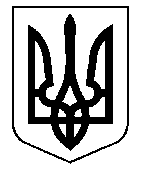                                  ДЕРЖАВНА                      ПРИКОРДОННА СЛУЖБА УКРАЇНИОКРЕМИЙ КОНТРОЛЬНО-ПРОПУСКНИЙ ПУНКТ “КИЇВ”НАКАЗм. Бориспіль“22”  березня 2019 року                                                                      №       10       - ОДЗ метою впорядкування загального порядку та послідовності проведення всіх видів контролю в міжнародному пункті пропуску для повітряного сполучення «Бориспіль», керуючись статтею 25 Закону України «Про прикордонний контроль» НАКАЗУЮ:Затвердити таку, що додається Технологічну схему пропуску осіб, транспортних засобів та вантажів через державний кордон України в міжнародному пункті пропуску для повітряного сполучення «Бориспіль».Визнати такою, що втратила чинність Технологічну схему пропуску осіб, транспортних засобів та вантажів в пункті пропуску через державний кордон «Бориспіль», затверджену наказом ОКПП «Київ» від 02.04.2018 №8-ОД «Про затвердження Технологічної схеми пропуску осіб, транспортних засобів та вантажів через державний кордон України в міжнародному пункті пропуску «Бориспіль», зі змінами, внесеними наказом ОКПП «Київ» від 30.11.2018 №25-ОД.Штабу Окремого контрольно-пропускного пункту «Київ» про набрання чинності наказу інформувати керівників Державного підприємства «Міжнародний аеропорт «Бориспіль», Державного підприємства «Зал офіційних делегацій», Київської митниці ДФС.Контроль за виконанням наказу покласти на першого заступника начальника Окремого контрольно-пропускного пункту «Київ» - начальника штабу та начальників відділу прикордонної служби «Бориспіль-1», «Бориспіль-2».Наказ набирає чинності з дня його опублікування на офіційному сайті Державної прикордонної служби України.Начальник ОКПП «Київ» полковник						В.ВасильківськийТЕХНОЛОГІЧНА СХЕМАпропуску осіб, транспортних засобів та вантажів через державний кордон України в міжнародному пункті пропуску для повітряного сполучення "Бориспіль"Загальні положенняЦя Технологічна схема спрямована на впорядкування загального порядку та послідовності проведення всіх видів контролю під час перетинання державного кордону особами, транспортними засобами та вантажами в пункті пропуску через державний кордон України в Державному міжнародному аеропорту «Бориспіль», взаємодії посадових осіб відділів прикордонної служби Окремого контрольно-пропускного пункту «Київ», які функціонують в межах пункту пропуску, митного посту «Аеропорт Бориспіль» Київської митниці ДФС, Державного підприємства «Міжнародний аеропорт «Бориспіль», Державного підприємства «Зал офіційних делегацій», підрозділів органів та служб, які функціонують в пункті пропуску «Бориспіль». Ця Технологічна схема розроблена у відповідності до статті 25 Закону України «Про прикордонний контроль», пунктів 18, 19 Положення про пункти пропуску через державний кордон та пункти контролю, затвердженого постановою Кабінету Міністрів України від 18 серпня 2010 року № 751, пункту 19 Типової технологічної схеми пропуску через державний кордон осіб, автомобільних, водних, залізничних транспортних засобів перевізників і товарів, що переміщуються ними, затвердженої постановою Кабінету Міністрів України від 21 травня 2012 року № 451 «Питання пропуску через державний кордон осіб, автомобільних, водних, залізничних та повітряних транспортних засобів перевізників і товарів, що переміщуються ними», з урахуванням вимог Митного кодексу України та інших законодавчих та нормативно-правових актів. Позначення і скорочення:агент ООА – агент з організації обслуговування авіаперевезень;АСК ТПА – автоматизована система керування технологічним процесом аеропорту;ВОХОР – відділ воєнізованої охорони;впс – відділ прикордонної служби;ДП МА «Бориспіль» - Державне підприємство «Міжнародний аеропорт «Бориспіль»;ДП «ЗОД» Державне підприємство «Зал офіційних делегацій»;КПП – контрольно-пропускний пункт;ОДЦА – об’єднаний диспетчерський центр аеропорту;ОКПП «Київ» – Окремий контрольно-пропускний пункт «Київ»;ППр  – пункт пропуску через державний кордон України в Державному міжнародному аеропорту «Бориспіль»;ПЗВБ – прийомо - здавальник вантажу та багажу;ПСЗПН – помічник старшого зміни прикордонних нарядів;САБ – служба авіаційної безпеки;СЗПН - старший зміни прикордонних нарядів;СКП – санітарно - карантинний підрозділ;СТЗ - склад тимчасового зберігання.Терміни, що вживаються у цій Технологічній схемі, визначені нормативно-правовими актами з питань охорони державного кордону, митної справи та Повітряним кодексом України.ППр «Бориспіль» відкритий та функціонує у відповідності до розпорядження Кабінету Міністрів України від 14 листопада 1995 року № 698-р.Прикордонний контроль включає комплекс дій і систему заходів, спрямованих на встановлення законних підстав для перетинання державного кордону особами, повітряними суднами, переміщення через нього вантажів та здійснюється:посадовими особами складу зміни прикордонних нарядів впс «Бориспіль-1» в терміналі «D» аеропорту «Бориспіль»; посадовими особами складу зміни прикордонних нарядів впс «Бориспіль-2» в ДП «ЗОД», Прем’єр VIP залі, терміналах «F» та «В»  аеропорту «Бориспіль»; та посадовими особами ОКПП «Київ» (за окремим рішенням). Оформлення пасажирів, членів екіпажу, багажу та товарів (вантажу) у разі прибуття в Україну розпочинається прикордонним контролем і закінчується митним контролем, у разі їх вибуття з України - розпочинається контролем на безпеку, потім митним контролем і закінчується прикордонним контролем. Оформлення повітряних суден та вантажу у разі прибуття в Україну за результатами аналізу та оцінки ризиків може здійснюватися шляхом проведення спільного огляду, а у разі вибуття з України – після проведення контролю на безпеку. Прикордонний та митний контроль можуть здійснюватися одночасно.Для забезпечення здійснення прикордонного контролю осіб, які перетинають державний кордон у ППр «Бориспіль», аеропортом вживаються необхідні заходи щодо спрямування потоку пасажирів, та запобігання проникненню сторонніх осіб у місця та приміщення для здійснення прикордонного контролю та їх самовільного залишення ППр без проходження передбачених законодавством державних видів контролю.  Забороняється змішування потоків пасажирів рейсів закордонного та внутрішнього сполучення.  Операції з наземного обслуговування пасажирів і багажу в аеропорту «Бориспіль» здійснюють хендлінгові компанії, встановленим порядком уповноважені перевізником. За організацію та контроль наземного обслуговування на місці стоянки повітряного судна відповідає координатор наземного обслуговування відповідної хендлінгової компанії. Митні формальності щодо повітряних суден і товарів, що переміщуються через митний кордон України здійснюються посадовими особами митного посту «Аеропорт Бориспіль» відповідно до законодавства України у формах та обсязі, що визначені на підставі результатів застосування системи управління ризиками, в тому числі із використанням технологій та урахуванням попередньої інформації. Митні формальності щодо повітряних суден і товарів, що переміщуються через митний кордон України здійснюються в зонах митного контролю, визначених в установленому порядку Київською митницею ДФС. Митний контроль і митне оформлення за міжнародними авіаційними перевезеннями здійснюється посадовими особами митного посту «Аеропорт Бориспіль».Фітосанітарний контроль, ветеринарно-санітарний контроль, державний контроль за дотриманням законодавства про харчові продукти, корми, побічні продукти тваринного походження, здоров’я та благополуччя тварин, являються заходами офіційного контролю та проводяться в ППр «Бориспіль» у порядку передбаченому чинним законодавством України посадовими особами митного посту «Аеропорт Бориспіль» у формі попереднього документального контролю.Посадові особи митного посту «Аеропорт Бориспіль» координують роботу відповідних уповноважених органів щодо проведення заходів офіційного контролю. Контроль на безпеку – спеціальні заходи щодо запобігання внесенню в зони обмеженого доступу, що охороняються, критичні частини таких зон і стерильні зони та на борт повітряного судна зброї, вибухових речовин та інших небезпечних предметів, які можуть бути використані для вчинення акту незаконного втручання. Пропуск через державний кордон України пасажирів, екіпажів повітряних суден, серед яких є особи з симптомами інфекційних хвороб, дозволяється після проведення медичного огляду цих осіб. Для забезпечення ефективного проведення протиепідемічних заходів при епідускладненнях, пов’язаних з виявленням пасажирів з ознаками інфекційного захворювання, що має міжнародне значення, аеропортом вживаються заходи щодо визначення санітарної стоянки у відповідності до Правил санітарної охорони території України, затверджених постановою Кабінету Міністрів України від 22.08.2011 №893. У випадку отримання інформації про наявність на борту літака хворого із симптомами інфекційного захворювання, першим на борт піднімається лікар СКП для з’ясування санітарно-епідеміологічної обстановки з метою виявлення осіб з ознаками небезпечних захворювань (та виключення загрози занесення інфекції). У взаємодії з посадовими особами СКП ОДЦА забезпечує розміщення повітряного судна на визначеній стоянці.У разі одержання повідомлення про наявність на борту повітряного судна хворих осіб та/або осіб, стосовно яких є підозра на інфекційну хворобу, що має міжнародне значення, або при наявності підозри наявності ознак інфекційної хвороби у осіб, прикордонні наряди та посадові особи митного посту «Аеропорт Бориспіль» - діють у відповідності до діючої схеми оповіщення, а саме:інформують про це ОДЦА;   припиняють здійснення усіх видів контролю;забороняють висадку з повітряного судна осіб до завершення проведення медичного (санітарного) огляду працівниками СКП. Працівники СКП ініціюють переміщення повітряного судна разом з пасажирами і вантажем на санітарну стоянку для здійснення невідкладних протиепідемічних заходів передбачених чинним законодавством України та при необхідності відміняють звичний технологічний режим. При знятті підозри щодо захворювання на інфекційну хворобу, що має міжнародне значення, звичний режим контролю відновлюється.У разі виявлення в ППр «Бориспіль» транспортних засобів та/або вантажів з перевищенням допустимого рівня іонізуючого випромінювання їх пропуск через державний кордон здійснюється на підставі дозволу уповноваженої посадової особи центрального органу виконавчої влади, що реалізує державну політику із здійснення державного нагляду (контролю) у сфері охорони  навколишнього природного середовища, раціонального використання, відтворення і охорони природних ресурсів.Огляд ручної поклажі, багажу, вантажу, а також особистий огляд осіб, у разі необхідності, проводиться посадовими особами митного посту «Аеропорт Бориспіль» у відповідних службових приміщеннях. Для забезпечення  протидії незаконному переміщенню через державний кордон зброї, наркотичних засобів, психотропних речовин і прекурсорів, боєприпасів, вибухових речовин, матеріалів та предметів, заборонених до переміщення через державний кордон, СЗПН можуть призначатись окремі прикордонні наряди «Контроль за режимом» у багажних відділеннях пасажирських терміналів.   Під час виконання міжнародних рейсів до України авіаперевізник після відправлення рейсу з аеропорту вильоту, але не пізніше ніж за 30 хвилин до посадки повітряного судна в аеропорту «Бориспіль», подає попередню інформацію про пасажирів, імпортні та транзитні вантажі, які перевозяться повітряними суднами на адресу SITATEX KBPBRXH ОКПП «Київ» шляхом передавання стандартного повідомлення ІАТА з аеропорту вильоту без застосування електронного цифрового підпису у наступному форматі.Відносно пасажирів:прізвище, ім’я пасажира;його стать;громадянство;дату народження;серію, номер паспортного документа.Відносно імпортних та транзитних вантажів:серійний номер транспортної накладної (авіаційної вантажної накладної);ім’я (назва) та адреса вантажовідправника;ім’я (назва) та адреса вантажоодержувача;кількість вантажних місць;вага брутто (вага/одиниця виміру);найменування товарів та інших предметів;характер вантажу;задекларована цінність вантажу (якщо існує).Інформація про вантаж надається за відомостями з транспортної накладної (авіаційної вантажної накладної).За необхідності проведення формальностей прикордонного, митного контролю на борту повітряного судна, що знаходиться на віддалених стоянках, доставка прикордонного наряду, співробітників митного посту «Аеропорт Бориспіль» до борту повітряного судна та у зворотному напрямку організовується представниками авіаперевізника.Місця та приміщення для проведення контрольних операційПасажири, члени екіпажу, повітряні судна, багаж та вантажі проходять, передбачені законодавством державні види контролю, в ППр «Бориспіль», межі якого визначені наказом ДП МА «Бориспіль», за погодженням з начальниками ОКПП «Київ» та Київської митниці ДФС.Безпосередньо у місцях здійснення прикордонного контролю та на території розміщення споруд і об'єктів, необхідних для його забезпечення,   визначаються зони прикордонного контролю, а саме: у залах оформлення пасажирів, які відлітають – від лінії паспортного контролю до виходу на посадку (включаючи авіаційні мости);у залах оформлення пасажирів, які прибувають – від входу у термінали (включаючи авіаційні мости) до лінії паспортного контролю;на трансферному напрямку руху пасажирів – в межах трансферної зони на період перебування в ній пасажирів;в багажних відділеннях пасажирських терміналів - в місцях обробки багажу пасажирів рейсів закордонного прямування; на стоянках повітряних суден – на період здійснення посадки/висадки пасажирів рейсів міжнародного сполучення, завантаження/розвантаження вантажу та оформлення екіпажу та повітряних суден;на борту повітряного судна – на період здійснення прикордонного контролю повітряного судна та членів екіпажу, завантаження/розвантаження вантажу;в окремих приміщеннях впс у залах оформлення пасажирів ППр «Бориспіль».Для забезпечення здійснення митних формальностей щодо повітряних суден, що здійснюють міжнародні рейси а також товарів, що переміщуються ними Київською митницею ДФС в установленому порядку створюються зони митного контролю. Зони митного контролю у межах ППр «Бориспіль» створюються за погодженням з керівництвом ОКПП «Київ» та ДП МА «Бориспіль».Контрольні операцій в терміналі «D» ППр «Бориспіль»  Послідовність здійснення контрольних операцій в терміналі «D»  на напрямку прибуття в Україну Інформування оперативного чергового впс «Бориспіль-1», оперативного чергового Київської митниці ДФС і відділу митного оформлення № 6 митного посту «Аеропорт Бориспіль» Київської митниці ДФС про план рейсів міжнародного сполучення, які плануються на приліт, на період робочої зміни та про додаткові непланові польоти забезпечується через спеціальне програмне забезпечення АСК ТПА щодо:номеру рейсу, сполучення, типу літака, бортового номеру, часу прибуття, номеру стоянки;кількості зареєстрованих пасажирів;наявності вантажу, його загальної ваги;затримки прибуття рейсу та її причин;зміни місця стоянки повітряного судна.Інформація про час прибуття рейсу доводиться до пасажирів через відповідні інформаційні монітори, розміщені в термінальному комплексі.Про випадки виникнення на борту повітряного судна під час перебування в польоті ситуації, яка змінює встановлений порядок проходження пасажирами (вантажами) державних видів контролю в ППр «Бориспіль», ОДЦА інформує оперативного чергового впс «Бориспіль-1» за тлф 76-94. Про наявність на борту повітряного судна депортованих (повернутих)  осіб представник відповідної авіакомпанії/хендлінгової компанії інформує СЗПН по прибуттю пасажирів до терміналу. Після прибуття на стоянку повітряного судна, що здійснює міжнародний рейс, для забезпечення здійснення відповідних видів контролю, встановлюється режим та прикордонним нарядом «Контроль за режимом» організовується спостереження за повітряним судном. Особам, які не задіяні у технологічному процесі, пов’язаному із діяльністю щодо безпосереднього обслуговування повітряних суден, пасажирів, членів екіпажу, багажу, вантажу, до початку висадки пасажирів знаходитися в зонах прикордонного та митного контролю забороняється.При сприятливій санітарній обстановці на борт піднімається прикордонний наряд, уточнює у членів екіпажу кількість пасажирів, наявність  депортованих (повернутих) осіб, іншу необхідну інформацію та надає дозвіл на вихід пасажирів з борту повітряного судна.Після надання дозволу на вихід з борту повітряного судна, пасажири під наглядом представника авіакомпанії/хендлінгової компанії, а у разі необхідності прикордонного наряду, здійснюють вихід до терміналу через авіаційний міст або прямують для посадки у автобус.Після виходу пасажирів, прикордонний наряд «Контроль за режимом» організовує контроль за виконанням встановлених режимних правил на стоянці повітряного судна.Початок вивантаження багажу, вантажу, пошти та огляд багажного відсіку здійснюється за погодженням із прикордонним нарядом, який прибув на оформлення рейсу та посадової особи митного посту «Аеропорт Бориспіль» та під їх контролем.Вивантаження багажу та/чи вантажу, пошти з борту повітряного судна після закінчення прикордонного контролю здійснюється представниками хендлінгової компанії на підставі авіаційних вантажних накладних, каргоманіфесту, товаросупровідних документів з дозволу посадових осіб митного посту «Аеропорт Бориспіль» та під їх контролем.Посадова особа митного посту «Аеропорт Бориспіль», яка дала дозвіл на вивантаження товарів з борту повітряного судна і перевезення їх на склад, завіряє каргоманіфест, авіаційні вантажні накладні та товаросупровідні документи відбитком штампа «Під митним контролем».Багаж пасажирів, які прибувають в Україну, переміщується представниками хендлінгової компанії до багажного відділення терміналу «D» ДП МА «Бориспіль».Операції з переміщення товарів (вантажів) в зону митного контролю на склад аеропорту з подальшим розміщенням на СТЗ здійснюються з дозволу та під контролем посадових осіб митного посту «Аеропорт Бориспіль» згідно з вимогами Митного кодексу України та інших нормативно – правових актів України, якими врегульовано питання організації митного контролю та митного оформлення повітряних суден перевізників і товарів, що переміщуються цими суднами.Переміщення багажу пасажирів та товарів від борту повітряного судна до багажного відділення терміналу «D» та на СТЗ здійснюється транспортними засобами хендлінгової компанії спеціально встановленими в аеропорту транспортними коридорами (маршрутами), погодженими з керівництвом Київської митниці ДФС.Пропуск товарів (вантажів) через держаний кордон та дозвіл на вивезення їх з ППр здійснюється прикордонним нарядом «Огляд транспортних засобів» на стоянці повітряного судна за наявності на відповідних документах відміток про перетинання державного кордону та відміток посадових осіб митного посту «Аеропорт Бориспіль» про позитивні результати передбачених законодавством видів контролю.На вимогу прикордонного наряду, який прибуває на оформлення повітряного судна, що прибуло із вантажем, представником авіаперевізника (уповноваженою ним особою) надаються примірники підписаних командиром екіпажу:генеральної декларації із проставленим на ній посадовою особою митного посту «Аеропорт Бориспіль» відбитку особистої номерної печатки;каргоманіфесту на вантаж із проставленим на ньому посадовою особою митного посту «Аеропорт Бориспіль» відбитку штампу «Під митним контролем».По завершенню процедур із вивантаження багажу та/чи вантажу, пошти прикордонним нарядом та посадовими особами митного посту «Аеропорт Бориспіль» проводиться візуальний огляд літака без втручання в його конструктивні особливості (зовнішній огляд, огляд кабіни, салону, цілісності упаковок вантажу, наявність пломб тощо). За результатами проведення прикордонного та митного контролю щодо повітряного судна, прикордонний наряд доповідає СЗПН та складає Довідку про результати огляду повітряного судна, за формою, визначеною Адміністрацією Державної прикордонної служби України.Примірники отриманих документів з відповідними відмітками долучаються до Довідки про результати огляду повітряного судна та залишаються у справі впс «Бориспіль-1».Технічне обслуговування повітряного судна дозволяється після закінчення прикордонного та митного контролю повітряного судна та екіпажу (у разі оформлення членів екіпажу на борту повітряного судна).Прикордонний контроль членів екіпажу повітряних суден здійснюється в спеціально визначених кабінах паспортного контролю, а за необхідності - на борту повітряного судна.Прикордонний контроль членів екіпажів повітряних суден іноземних авіакомпаній, які здійснюють короткотермінові посадки з метою висадки або посадки пасажирів рейсів міжнародного сполучення, не проводиться. Контроль за переміщенням та перебуванням в межах режимної зони аеропорту таких членів екіпажу здійснюється САБ. У разі розміщення повітряного судна на віддалених стоянках, пасажири із цих повітряних суден доставляються до терміналу на напрямку «Приліт» перонним автобусом. Транспортування пасажирів від повітряного судна до терміналу здійснюється без супроводу представника авіакомпанії/хендлінгової компанії.Після виходу пасажирів водій перонного автобусу перевіряє салон на предмет виходу усіх пасажирів та наявності сторонніх предметів.Представник авіакомпанії/хедлінгової компанії інформує СЗПН/ПСЗПН про кількість супроводжуваних пасажирів, наявність транзитних та трансферних пасажирів, депортованих (повернутих) осіб, організованих груп пасажирів, та передає супроводжуючі документи на депортованих (повернутих) осіб у разі їх наявності.По прибуттю у термінал «D», пасажири прямують до лінії паспортного контролю, де пред’являють документи на право в’їзду в Україну прикордонному наряду «Перевірка документів». Початком здійснення прикордонного контролю особи є момент подання нею прикордонному наряду паспортного чи інших визначених законодавством документів для перевірки. Документи для перевірки подаються пасажиром особисто.У випадках, передбачених чинним законодавством України, крім документів на право в’їзду в Україну, особою на лінії паспортного контролю надається заповнена імміграційна картка. Перевірка документів пасажирів здійснюється в кабінах паспортного контролю та у разі необхідності на борту повітряного судна, біля трапу, за допомогою програмно-технічного комплексу автоматизації паспортного контролю. У ході перевірки документів прикордонні наряди використовують технічні засоби контролю для пошуку ознак підробки у документах, здійснюють пошук необхідної інформації у базах даних Державної прикордонної служби України, банках даних інформаційної системи Міжнародної організації кримінальної поліції – Інтерполу, а також за результатами оцінки ризиків проводять опитування осіб, які прямують через державний кордон.Пропуск осіб через державний кордон здійснюється за дійсними паспортними документами, а у передбачених законодавством України випадках також за іншими документами. Відносно іноземців та осіб без громадянства під час їх в’їзду в Україну встановленим порядком здійснюється фіксація біометричних даних шляхом сканування відбитків пальців.Прикордонний контроль іноземців та осіб без громадянства під час в’їзду в Україну здійснюється за процедурами контролю першої лінії, а у передбачених законом України «Про прикордонний контроль» випадках – також за процедурою контролю другої лінії.Процедура здійснення контролю другої лінії проводиться в окремому службовому приміщенні складу зміни прикордонних нарядів на напрямку «Приліт». З урахуванням результатів оцінки ризиків прикордонні наряди можуть проводити повторну перевірку документів осіб, які перетинають державний кордон.Прикордонний контроль вважається закінченим після надання прикордонним нарядом дозволу на перетинання державного кордону особою або після доведення до відома особи рішення про відмову у перетинанні державного кордону України.Після проходження прикордонного контролю пасажири прямують до зони митного контролю та отримують багаж. Митний контроль і митне оформлення товарів, що переміщуються через митний кордон України пасажирами у ППр «Бориспіль» здійснюють посадові особи митного посту «Аеропорт Бориспіль» у зоні митного контролю із застосуванням двоканальної системи митного контролю «зелений коридор»/«червоний коридор».3.2. Послідовність здійснення контрольних операцій в терміналі «D»  на напрямку вибуття з УкраїниІнформування оперативного чергового впс «Бориспіль-1», оперативного чергового Київської митниці ДФС і відділу митного оформлення № 6 митного посту «Аеропорт Бориспіль» Київської митниці ДФС про план рейсів міжнародного сполучення, які плануються на відліт, на період робочої зміни та про додаткові непланові польоти здійснюється через спеціальне програмне забезпечення АСК ТПА щодо:номеру рейсу, сполучення, типу літака, бортового номеру, часу вибуття, номеру стоянки;попередньої кількості та фактичної кількості зареєстрованих пасажирів;наявності вантажу, його загальної ваги;закінчення наземного обслуговування повітряного судна;затримки відправлення рейсу та її причин;зміни місця стоянки повітряного судна.Інформація про початок та завершення реєстрації пасажирів на рейс, номер виходу на посадку, час відкриття посадки на борт та запланований час вибуття повітряного судна доводиться до пасажирів через відповідні інформаційні монітори, розміщені в термінальному комплексі. Реєстрація пасажирів на рейс розпочинається не пізніше 2 годин до вибуття повітряного судна, передбаченого розкладом руху повітряних суден в аеропорту «Бориспіль». Визначений початок реєстрації може бути змінений в окремих випадках за погодженням зі старшим диспетчером-координатором ОДЦА.Завершення реєстрації пасажирів на рейс представником авіакомпанії/хендлінгової компанії здійснюється не пізніше ніж за 30 хвилин до відльоту повітряного судна за розкладом руху.Під час реєстрації на рейс багаж надається пасажирами особисто або в їх присутності та оформлюється за загальною системою обробки багажу. Після реєстрації на рейс та оформлення багажу, пасажири прямують на напрямок «Вибуття» для проходження передбачених законодавством державних видів контролю. Під час оформлення на вибуття з України пасажири, члени екіпажу проходять контроль на безпеку через відповідні пункти контролю.            Контролю на безпеку підлягають всі пасажири, члени екіпажу повітряного судна та їх речі, ручна поклажа, багаж, вантаж, пошта, кур'єрські, термінові відправлення, бортові припаси та бортове харчування, які прийняті до перевезення на борт повітряного судна. Контроль на безпеку членів екіпажу повітряного судна міжнародного сполучення проводиться працівниками САБ на окремих пунктах контролю.Після проходження контролю на безпеку, пасажири проходять митний контроль. Митний контроль товарів, що переміщуються через митний кордон України пасажирами здійснюється посадовими особами митного посту «Аеропорт Бориспіль» у порядку, визначеному законодавством України, за двоканальною системою. Громадянин самостійно обирає відповідний канал руху, тобто «зелений коридор» або «червоний коридор» для проходження митного контролю. Після завершення митного контролю пасажири прямують на лінію паспортного контролю, де пред'являють прикордонному наряду документи на право перетинання державного кордону, посадкові талони та за необхідності інші підтверджуючі документи. Пред’явлення документів на лінії паспортного контролю здійснюється пасажирами особисто. У разі відмови пасажира надавати для перевірки прикордонному наряду паспортні та підтверджуючі документи, СЗПН забезпечує інформування представника авіакомпанії/хендлінгової компанії. Представник авіакомпанії/хендлінгової компанії з’ясовує наміри вибуття громадянина на рейсі, на який його зареєстровано, та у випадку неможливості здійснити оформлення громадянина у прикордонному відношенні, забезпечує скасування з рейсу такого пасажира та його багажу, надає інформацію посадовій особі митного поста «Аеропорт Бориспіль» та вживає заходів щодо виведення його з ППр. Перевірка документів пасажирів здійснюється із застосуванням програмно-технічного комплексу автоматизації паспортного контролю в кабінах паспортного контролю, або на борту чи біля трапу повітряного судна у разі необхідності.  У ході перевірки документів прикордонні наряди використовують технічні засоби контролю для пошуку ознак підробки у документах, здійснюють пошук необхідної інформації у базах даних Державної прикордонної служби України, банках даних інформаційної системи Міжнародної організації кримінальної поліції – Інтерполу. З урахуванням результатів оцінки ризиків після закінчення стандартної перевірки документів прикордонні наряди за рішенням СЗПН можуть проводити повторну перевірку документів осіб, які перетинають державний кордон. Повторна перевірка документів здійснюється з метою виявлення осіб, які потрапили в зону прикордонного контролю або на транспортний засіб без проходження прикордонного контролю, без документа чи за документом, який належить іншій особі. Повторна перевірка документів здійснюється в умовах обмеженого часу і не повинна затримувати відправлення повітряного судна з ППр «Бориспіль». Повторна перевірка документів проводиться, як правило, при виході пасажирів на посадку на борт повітряного судна перед авіаційними мостами та перед виходами на посадку у перонні автобуси. Після проходження усіх передбачених законодавством державних видів контролів пасажири допускаються до зони прикордонного контролю терміналу на напрямку «Відліт» та очікують посадки на борт повітряного судна. Пасажири із квитками бізнес-класу очікують вибуття у бізнес залах аеропорту на четвертому поверсі терміналу «D».   Прикордонний контроль членів екіпажу повітряних суден здійснюється в спеціально визначених кабінах паспортного контролю, а за необхідності - на борту повітряного судна.Представники авіакомпаній за необхідності забезпечують доставку на службовому автомобілі членів екіпажу від терміналу до повітряного судна після проходження ними відповідних державних видів контролю.  Прибуття екіпажу на борт повітряного судна відбувається завчасно. До прибуття на борт екіпажу повітряного судна та початку виконання своїх обов’язків координатором наземного обслуговування на стоянку повітряного судна прибуває прикордонний наряд для забезпечення контролю за додержанням режиму на стоянці повітряного судна та проведення оглядових заходів.  Підставою для здійснення прикордонного контролю повітряного судна на вибуття з України є наявність інформації про цей рейс у АСК ТПА, проходження екіпажем повітряного судна всіх контрольних процедур.   Після закінчення проведення огляду повітряного судна прикордонний наряд інформує оперативного чергового впс «Бориспіль-1» про результати огляду та повідомляє про можливість завантаження багажу, вантажу. Пропуск товарів (вантажів) через держаний кордон здійснюється прикордонним нарядом «Огляд транспортних засобів» за наявності відміток у відповідних документах про перетинання державного кордону та відміток посадових осіб митного посту «Аеропорт Бориспіль» про позитивні результати передбачених законодавством видів контролю.На вимогу прикордонного наряду, який прибуває на оформлення повітряного судна, що вибуває із вантажем, представником авіаперевізника (уповноваженою ним особою) надаються примірники підписаних командиром екіпажу генеральної декларації та каргоманіфесту на вантаж із проставленими на них відбитками особистої номерної печатки посадової особи митного посту «Аеропорт Бориспіль».Примірники отриманих документів з відповідними відмітками долучаються до Довідки про результати огляду повітряного судна та залишаються у справі впс «Бориспіль-1». Митні формальності щодо повітряних суден на відліт та товарів, що вивозяться за межі митної території України здійснюються посадовими особами митного посту «Аеропорт Бориспіль» у відповідності до вимог Митного кодексу України та інших нормативно – правових актів України, якими врегульовано питання організації митного контролю та митного оформлення повітряних суден перевізників і товарів, що переміщуються цими суднами. Дозвіл на посадку пасажирів на борт повітряного судна співробітникам авіакомпанії/хендлінгової компанії надається прикордонним нарядом після завершення проведення оглядових заходів та після отримання підтвердження у командира екіпажу про готовність літака до прийому пасажирів. Пасажири слідують на борт повітряного судна через авіаційні мости під контролем представника авіакомпанії/хендлінгової компанії. У разі розміщення повітряного судна на віддалених стоянках перону, пасажири доставляються до повітряного судна перонним автобусом. Транспортування пасажирів здійснюється без супроводу представника авіакомпанії/хендлінгової компанії.Після виходу пасажирів водій перонного автобусу перевіряє салон на предмет виходу усіх пасажирів та наявності сторонніх предметів. У випадку запізнення пасажирів на рейс, відмову їх від посадки, виявлення проблем із паспортними документами, розвитку ними конфліктної ситуації чи виявлення ризикових ознак можливого вчинення пасажиром правопорушення, агент авіакомпанії/хендлінгової компанії інформує оперативного чергового впс «Бориспіль-1» (за тлф. 76-94) для забезпечення відповідного реагування. Після проведення необхідних процедур прикордонного контролю та у разі відсутності обмежень з боку прикордонного наряду та посадових осіб митного посту «Аеропорт Бориспіль», запуск двигунів і початок руління повітряного судна здійснюється без додаткового узгодження. У разі виникнення обмежень, оперативний черговий впс «Бориспіль -1» та оперативний черговий митного посту «Аеропорт Бориспіль» негайно інформує старшого диспетчера - координатора ОДЦА про обмеження на випуск повітряного судна із відповідними обґрунтуваннями. Старший диспетчер-координатор ОДЦА передає зазначену інформацію диспетчеру управління повітряним рухом аеродромної диспетчерської вишки Ground  «Київцентраеро». За необхідності до моменту зльоту, за повітряним судном спеціально призначеним прикордонним нарядом організовується безперервне спостереження.Контрольні операції в терміналі «F» ППр «Бориспіль»  Послідовність здійснення контрольних операцій в терміналі «F» на напрямку прибуття в Україну Інформування оперативного чергового впс «Бориспіль-2», оперативного чергового Київської митниці ДФС і відділу митного оформлення № 6 митного посту «Аеропорт Бориспіль» Київської митниці ДФС про план рейсів міжнародного сполучення, які плануються на приліт, на період робочої зміни та про додаткові непланові польоти забезпечується через спеціальне програмне забезпечення АСК ТПА щодо:номеру рейсу, сполучення, типу літака, бортового номеру, часу прибуття, номеру стоянки;кількості зареєстрованих пасажирів;наявності вантажу, його загальної ваги;затримки прибуття рейсу та її причин;зміни місця стоянки повітряного судна.Інформація про час прибуття рейсу доводиться до пасажирів через відповідні інформаційні монітори, розміщені в термінальному комплексі.Про випадки виникнення на борту повітряного судна під час перебування в польоті ситуації, яка змінює встановлений порядок проходження пасажирами державних видів контролю в ППр «Бориспіль», ОДЦА інформує оперативного чергового впс «Бориспіль-2» (тлф 76-03).Про наявність на борту повітряного судна депортованих (повернутих)  осіб представник відповідної авіакомпанії/хендлінгової компанії інформує ПСЗПН впс «Бориспіль-2» по прибуттю пасажирів до терміналу «F». Після прибуття на стоянку повітряного судна, що здійснює міжнародний рейс, для забезпечення здійснення відповідних видів контролю, встановлюється режим та прикордонним нарядом «Контроль за режимом» організовується спостереження за повітряним судном. Особам, які не задіяні у технологічному процесі, пов’язаному із діяльністю щодо безпосереднього обслуговування повітряних суден, пасажирів, членів екіпажу, багажу, до початку висадки пасажирів знаходитися в зонах прикордонного та митного контролю забороняється.  При сприятливій санітарній обстановці прикордонний наряд уточнює у членів екіпажу кількість пасажирів, наявність депортованих (повернутих) осіб, іншу необхідну інформацію та надає дозвіл на вихід пасажирів з борту повітряного судна. Після надання дозволу на вихід з борту повітряного судна, пасажири під наглядом представника авіакомпанії/хендлінгової компанії, а у разі необхідності - прикордонного наряду, здійснюють вихід до терміналу «F» у пішому порядку або прямують для посадки у автобус.Після виходу пасажирів, прикордонний наряд «Контроль за режимом» організовує контроль за виконанням встановлених режимних правил на стоянці повітряного судна. Початок вивантаження багажу та огляд багажного відсіку  здійснюється за погодженням із прикордонним нарядом «Контроль за режимом», призначеним на оформлення рейсу та посадової особи митного посту «Аеропорт Бориспіль» та під їх контролем.  Вивантаження багажу з борту повітряного судна після закінчення прикордонного контролю здійснюється представниками хендлінгової компанії з дозволу посадових осіб митного посту «Аеропорт Бориспіль» та під їх контролем. За відсутності на борту повітряного судна товарів за рішенням посадової особи (старшого зміни) митного посту «Аеропорт Бориспіль», яка здійснює митні формальності щодо повітряного судна, митний контроль повітряного судна може здійснюватися документально без присутності посадових осіб митного посту «Аеропорт Бориспіль» на борту цього повітряного судна. Про таке рішення зазначена посадова особа (старший зміни) повідомляє ОДЦА, перевізника та СЗПН. Документи на повітряне судно передаються представником перевізника для оформлення у підрозділ митного посту «Аеропорт Бориспіль», який здійснює митний контроль і митне оформлення повітряного судна. Переміщення багажу пасажирів від борту повітряного судна до багажного відділення терміналу «F» здійснюється транспортними засобами хендлінгової компанії спеціально встановленими в аеропорту транспортними коридорами (маршрутами), погодженими з керівництвом Київської митниці ДФС. По завершенню процедур із вивантаження багажу прикордонним нарядом та посадовими особами митного посту «Аеропорт Бориспіль» проводиться візуальний огляд літака без втручання в його конструктивні особливості (зовнішній огляд, огляд кабіни, салону, наявність пломб тощо). За результатами проведення прикордонного та митного контролю щодо повітряного судна, прикордонний наряд доповідає СЗПН та складає Довідку про результати огляду повітряного судна, за формою, визначеною Адміністрацією Державної прикордонної служби України. Технічне обслуговування повітряного судна, яке здійснює короткотермінові посадки з метою висадки або посадки пасажирів, розпочинається з дозволу прикордонного наряду та під його контролем. Прикордонний контроль членів екіпажів не проводиться. Контроль за переміщенням та перебуванням в межах режимної зони аеропорту членів екіпажу здійснюється САБ. У разі необхідності прикордонний контроль членів екіпажу може здійснюватися в спеціально визначеній кабіні паспортного контролю, або на борту повітряного судна. На вимогу прикордонного наряду, який прибуває на контроль повітряного судна, командиром екіпажу (уповноваженою ним особою) надається примірник підписаної генеральної декларації, який залишається у справі впс «Бориспіль-2». По прибуттю до терміналу, представник авіакомпанії/хендлінгової компанії забезпечує прохід усіх пасажирів рейсу у напрямку лінії паспортного контролю. Представник авіакомпанії/хедлінгової компанії інформує ПСЗПН про кількість супроводжуваних пасажирів, наявність  трансферних пасажирів, депортованих (повернутих) осіб, організованих груп пасажирів, та передає супроводжуючі документи на депортованих (повернутих) осіб у разі їх наявності. На лінії паспортного контролю пасажири пред’являють прикордонному наряду «Перевірка документів» документи на право в’їзду в Україну. Початком здійснення прикордонного контролю є момент подання пасажиром прикордонному наряду паспортного чи інших, визначених законодавством України, документів для проведення перевірки. Документи для перевірки подаються пасажиром особисто.У випадках, передбачених чинним законодавством України, крім документів на право в’їзду в Україну, особою на лінії паспортного контролю надається заповнена імміграційна картка.  Перевірка документів пасажирів здійснюється в кабінах паспортного контролю та у разі необхідності на борту повітряного судна, біля трапу, за допомогою програмно-технічного комплексу автоматизації паспортного контролю. У ході перевірки документів прикордонні наряди використовують технічні засоби контролю для пошуку ознак підробки у документах, здійснюють пошук необхідної інформації у базах даних Державної прикордонної служби України, банках даних інформаційної системи Міжнародної організації кримінальної поліції – Інтерполу, а також за результатами оцінки ризиків проводять опитування осіб, які прямують через державний кордон. Пропуск осіб через державний кордон здійснюється за дійсними паспортними документами, а у передбачених законодавством України випадках також за іншими документами. Відносно іноземців та осіб без громадянства під час їх в’їзду в Україну встановленим порядком здійснюється фіксація біометричних даних шляхом сканування відбитків пальців. Прикордонний контроль іноземців та осіб без громадянства під час в’їзду в Україну здійснюється за процедурами контролю першої лінії, а у передбачених законом України «Про прикордонний контроль» випадках – також за процедурою контролю другої лінії. Процедура здійснення контролю другої лінії проводиться в окремому службовому приміщенні складу зміни прикордонних нарядів на напрямку «Приліт».  З урахуванням результатів оцінки ризиків прикордонні наряди можуть проводити повторну перевірку документів осіб, які перетинають державний кордон.  Прикордонний контроль вважається закінченим після надання прикордонним нарядом дозволу на перетинання державного кордону особою або після доведення до відома особи рішення про відмову у перетинанні державного кордону України. Після проходження прикордонного контролю пасажири прямують до зони митного контролю та отримують багаж. Митний контроль і митне оформлення товарів, що переміщується через митний кордон України пасажирами у терміналі «F» ППр «Бориспіль» здійснюють посадові особи митного посту «Аеропорт Бориспіль» у зоні митного контролю із застосуванням двоканальної системи митного контрою «зелений коридор»/«червоний коридор».4.2. Послідовність здійснення контрольних операцій в терміналі «F» на напрямку вибуття з УкраїниІнформування оперативного чергового впс «Бориспіль-2», оперативного чергового Київської митниці ДФС і відділу митного оформлення № 6 митного посту «Аеропорт Бориспіль» Київської митниці ДФС про план рейсів міжнародного сполучення, які плануються на відліт, на період робочої зміни та про додаткові непланові польоти здійснюється через спеціальне програмне забезпечення АСК ТПА щодо:номеру рейсу, сполучення, типу літака, бортового номеру, часу вибуття, номеру стоянки;попередньої кількості та фактичної кількості зареєстрованих пасажирів;наявності вантажу, його загальної ваги;закінчення наземного обслуговування повітряного судна;затримки відправлення рейсу та її причин;зміни місця стоянки повітряного судна.Інформація про початок та завершення реєстрації пасажирів на рейс, номер виходу на посадку, час відкриття посадки на борт та запланований час вибуття повітряного судна доводиться до пасажирів через відповідні інформаційні монітори, розміщені в терміналі «F». Реєстрація пасажирів на рейс розпочинається не пізніше 2 годин до вибуття повітряного судна, передбаченого розкладом руху повітряних суден в аеропорту «Бориспіль». Визначений початок реєстрації може бути змінений в окремих випадках за погодженням зі старшим диспетчером-координатором ОДЦА.Завершення реєстрації пасажирів на рейс представником авіакомпанії/хендлінгової компанії здійснюється не пізніше ніж за 30 хвилин до відльоту повітряного судна за розкладом руху.Під час реєстрації на рейс багаж надається пасажирами особисто або в їх присутності та оформлюється за загальною системою обробки багажу. Після реєстрації на рейс та оформлення багажу, пасажири прямують на напрямок «Вибуття» для проходження передбачених законодавством державних видів контролю. Під час оформлення на вибуття з України пасажири проходять контроль на безпеку через відповідні пункти контролю.  Контролю на безпеку підлягають всі пасажири повітряного судна та їх речі, ручна поклажа, багаж, бортові припаси та бортове харчування, які прийняті до перевезення на борт повітряного судна. Контроль на безпеку членів екіпажу повітряного судна міжнародного сполучення (у разі посадки їх на борт) проводиться працівниками САБ на окремих пунктах контролю.Після проходження контролю на безпеку, пасажири проходять митний контроль. Митний контроль товарів, що переміщуються через митний кордон України пасажирами здійснюється посадовими особами митного посту «Аеропорт Бориспіль» у порядку, визначеному законодавством України, за двоканальною системою. Громадянин самостійно обирає відповідний канал руху, тобто «зелений коридор» або «червоний коридор» для проходження митного контролю. Після завершення митного контролю пасажири прямують на лінію паспортного контролю, де пред'являють прикордонному наряду документи на право перетинання державного кордону, посадкові талони та за необхідності інші підтверджуючі документи. Пред’явлення документів на лінії паспортного контролю здійснюється пасажирами особисто. У разі відмови пасажира надавати для перевірки прикордонному наряду паспортні та підтверджуючі документи, СЗПН забезпечує інформування представника авіакомпанії/хендлінгової компанії. Представник авіакомпанії/хендлінгової компанії з’ясовує наміри вибуття громадянина на рейсі, на який його зареєстровано, та у випадку неможливості здійснити оформлення громадянина у прикордонному відношенні, забезпечує скасування з рейсу такого пасажира та його багажу, надає інформацію посадовій особі митного поста «Аеропорт Бориспіль» та вживає заходів щодо виведення його з ППр. Перевірка документів пасажирів здійснюється із застосуванням програмно-технічного комплексу автоматизації паспортного контролю в кабінах паспортного контролю, або на борту чи біля трапу повітряного судна у разі необхідності.  У ході перевірки документів прикордонні наряди використовують технічні засоби контролю для пошуку ознак підробки у документах, здійснюють пошук необхідної інформації у базах даних Державної прикордонної служби України, банках даних інформаційної системи Міжнародної організації кримінальної поліції – Інтерполу. З урахуванням результатів оцінки ризиків після закінчення стандартної перевірки документів прикордонні наряди за рішенням СЗПН можуть проводити повторну перевірку документів осіб, які перетинають державний кордон. Повторна перевірка документів здійснюється з метою виявлення осіб, які потрапили в зону прикордонного контролю або на транспортний засіб без проходження прикордонного контролю, без документа чи за документом, який належить іншій особі. Повторна перевірка документів здійснюється в умовах обмеженого часу, не повинна затримувати відправлення повітряного судна з ППр «Бориспіль» та проводиться, як правило, при виході пасажирів на посадку на борт повітряного судна. Після проходження усіх передбачених законодавством державних видів контролів пасажири допускаються до зони прикордонного контролю терміналу на напрямку «Відліт» та очікують посадки на борт повітряного судна.  Прикордонний контроль членів екіпажу повітряних суден у разі посадки їх на борт літака здійснюється в спеціально визначених кабінах паспортного контролю, а за необхідності - на борту повітряного судна.Представники авіакомпаній за необхідності забезпечують доставку на службовому автомобілі членів екіпажу від терміналу до повітряного судна після проходження ними відповідних державних видів контролю. Прибуття екіпажу на борт повітряного судна в такому випадку відбувається завчасно. До прибуття на борт екіпажу повітряного судна та початку виконання своїх обов’язків координатором наземного обслуговування на стоянку повітряного судна прибуває прикордонний наряд для забезпечення контролю за додержанням режиму на стоянці повітряного судна та проведення оглядових заходів.  На вимогу прикордонного наряду, який прибуває на контроль повітряного судна, командиром екіпажу (уповноваженою ним особою) надається примірник підписаної генеральної декларації, який залишається у справі впс «Бориспіль-2». Завантаження багажу на борт повітряного судна здійснюється з дозволу присутнього на стоянці прикордонного наряду та після завершення  огляду повітряного судна у разі його проведення. Митні формальності щодо повітряних суден на відліт та товарів, що вивозяться за межі митної території України здійснюються посадовими особами митного посту «Аеропорт Бориспіль» у відповідності до вимог Митного кодексу України та інших нормативно – правових актів України, якими врегульовано питання організації митного контролю та митного оформлення повітряних суден перевізників і товарів, що переміщуються цими суднами. Дозвіл на посадку пасажирів на борт повітряного судна співробітникам авіакомпанії/хендлінгової компанії надається прикордонним нарядом після завершення проведення оглядових заходів (у разі його проведення) та після отримання підтвердження у командира екіпажу про готовність літака до прийому пасажирів. Пасажири слідують на борт повітряного судна у супроводі представника авіакомпанії/хендлінгової компанії, який забезпечує контроль за недопущенням контакту пасажирів з іншими особами та унеможливлює самовільне залишення ППр особами. Доставка пасажирів до літака здійснюється а пішому порядку. У випадку запізнення пасажирів на рейс, відмову їх від посадки, виявлення проблем із паспортними документами, розвитку ними конфліктної ситуації чи виявлення ризикових ознак можливого вчинення пасажиром правопорушення, агент авіакомпанії/хендлінгової компанії інформує оперативного чергового впс «Бориспіль-2» (за тлф. 76-03) для забезпечення відповідного реагування. Після проведення необхідних процедур прикордонного контролю та у разі відсутності обмежень з боку прикордонного наряду та посадових осіб митного посту «Аеропорт Бориспіль», запуск двигунів і початок руління повітряного судна здійснюється без додаткового узгодження. У разі виникнення обмежень, оперативний черговий впс «Бориспіль-2» та оперативний черговий митного посту «Аеропорт Бориспіль» негайно інформує старшого диспетчера - координатора ОДЦА про обмеження на випуск повітряного судна із відповідними обґрунтуваннями. Старший диспетчер-координатор ОДЦА передає зазначену інформацію диспетчеру управління повітряним рухом аеродромної диспетчерської вишки Ground  «Київцентраеро». За необхідності до моменту зльоту, за повітряним судном спеціально призначеним прикордонним нарядом організовується безперервне спостереження.Контрольні операції в межах ДП «ЗОД» ППр «Бориспіль»  До обслуговування у ДП «ЗОД» приймаються посадові особи державних органів, особи, які входять до складу офіційних делегацій (державних, парламентських, урядових) України та іноземних держав, а також інші особи. Інформація у добовий план щодо оформлення пасажирів у ДП «ЗОД» вноситься на підставі заявок, які надаються встановленим порядком у відповідності до діючої Інструкції про порядок подання замовлень, надання послуг та укладення договорів про обслуговування в ДП «ЗОД», затвердженого Керівником Державного управління справами.   Добовий план роботи ДП «ЗОД» формується до 23 години 00 хвилин поточної доби, скріплюється печаткою та підписом уповноваженої особи ДП «ЗОД» та надається посадовим особам впс «Бориспіль-2», митного посту «Аеропорт Бориспіль» та САБ.  Внесені у сформований добовий план зміни та доповнення, скріплюються печаткою та підписом начальника зміни ДП «ЗОД» уповноваженої особи ДП «ЗОД» та надаються посадовим особам впс «Бориспіль-2», митного посту «Аеропорт Бориспіль» та САБ. Під час обслуговування Президента України та офіційних делегацій (здійснення літерних рейсів) у межах ДП «ЗОД» інші категорії пасажирів не обслуговуються. За наявності замовлень інших пасажирів, їх обслуговування за згодою замовника здійснюється у Прем’єр VIP залі ДП МА «Бориспіль». За даним фактом повідомляються посадові особи впс «Бориспіль-2», митного посту «Аеропорт Бориспіль» та САБ. По узгодженню зі співробітниками Управління державної охорони обслуговування таких пасажирів може бути здійснено у межах ДП «ЗОД». Допуск пасажирів в межі ППр, визначених у ДП «ЗОД» під час проведення режимних заходів, здійснюється через КП-4, за окремим рішенням Управління державної охорони після узгодження з посадовими особами впс «Бориспіль -2» та митного посту «Аеропорт Бориспіль». Для забезпечення належного оформлення пасажирів начальником зміни ДП «ЗОД» призначається агент ООА, який забезпечує прибуття пасажирів в ППр для проходження митного та прикордонного контролю на відліт завчасно, але не пізніше часу, необхідного для проходження визначених видів контролю та посадки в повітряне судно, та одразу - під час посадки повітряного судна у аеропорту «Бориспіль» та прибуття до ДП «ЗОД». Визначені законодавством види державних контролів у ДП «ЗОД» особи проходять самостійно. Багаж пасажирів оформлюється агентом ООА за загальною системою обробки багажу. Під час супроводження пасажирів агенту ООА забороняється втручатися у проходження пасажирами контрольних операцій, надавати їм консультації з питань прикордонного та митного контролів. Під час здійснення прикордонного та митного контролю забороняється перебування в межах ППр ДП «ЗОД» осіб, які через державний кордон не прямують та функції контролю або обслуговування пасажирів не виконують.В окремих випадках, коли зустріч або відправка пасажирів вимагає окремого супроводження, доступ осіб, які здійснюють їх забезпечення, відбувається через КПП-4 шляхом перевірки агентом ООА прізвищ пасажирів та проводжаючих/зустрічаючих осіб, внесених у добовий план згідно із попередньою заявкою, за документами, що посвідчують особу  та подальшим наданням інформації працівникам САБ на пункті контролю на безпеку № 4 і сповіщає начальника зміни ДП «ЗОД» про їх прибуття до пункту контролю на безпеку. Переміщення пасажирів, оформлення яких здійснюється в ДП «ЗОД», до літака під час вибуття з України та від літака до терміналу під час прибуття в Україну здійснюється транспортом ДП «ЗОД» та у супроводі агента ООА та ПЗВБ. Члени екіпажу ПС, що здійснюють літерні рейси, проходять прикордонний та митний контроль відповідно до цієї Технологічної схеми у ДП «ЗОД». Деталізований порядок надання заявки на оформлення та обслуговування пасажирів та багажу у ДП «ЗОД» визначається відповідною технологічної схемою за узгодженням із керівництвом ОКПП «Київ» та Київської митниці ДФС. Загальні процедури передбачених законодавством державних видів контролю в ДП «ЗОД» проводяться у порядку, передбаченому для пасажирів, оформлення яких здійснюється у терміналі «D» аеропорту. Послідовність здійснення контрольних операцій у ДП «ЗОД» на напрямку вибуття з УкраїниПасажири, які обслуговуються у ДП «ЗОД», допускаються працівником САБ у межі ППр через КПП-4 аеропорту у відповідності до добового плану, за наявності документів, що посвідчують особу та підтверджують громадянство та авіаквитків на рейс. Реєстрацію пасажирів ДП «ЗОД» на рейс здійснює закріплений агент ООА. Реєстрація багажу таких пасажирів здійснюється агентом ООА у терміналі «D» аеропорту «Бориспіль» та агентом хендлінгової компанії на стійці реєстрації в ДП «ЗОД».Після проходження контролю на авіаційну безпеку та реєстрації на рейс агент супроводжує пасажирів до режимної зони та забезпечує прибуття їх на проходження передбачених законодавством видів контролю. Митний та прикордонний контроль пасажири проходить особисто та особисто подають паспортні та інші документи. Після проходження всіх формальностей пасажири особисто отримують пред’явлені документи та до посадки у літак знаходяться в залах очікування ДП «ЗОД».По готовності повітряного судна, пасажири разом з агентом ООА та ПЗВБ виходять на посадку через вихід № 1 або за погодженням із СЗПН впс «Бориспіль-2» та посадовими особами митного посту «Аеропорт Бориспіль» через вихід №12 ДП «ЗОД» та автотранспортом ДП «ЗОД» доставляються до літака. Посадка на борт повітряного судна пасажирів, які проходили оформлення у ДП «ЗОД» не у складі офіційних делегацій, здійснюється після перевірки у них посадкових талонів (електронних посадкових талонів) агентами авіакомпанії/хендлінгової компанії.Під час супроводу пасажирів від ДП «ЗОД» до повітряного судна на вибуття з України, агент виключає контакти пасажирів із будь-якими особами та через начальника зміни ДП «ЗОД» негайно інформує СЗПН впс «Бориспіль-2» та посадову особу митного посту «Аеропорт Бориспіль» у випадку отримання/передачі особою будь-яких предметів чи контакту з іншими особами з метою з’ясування обставин можливого вчиненого правопорушення.Відвідування магазинів безмитної торгівлі в терміналі «D» пасажирами здійснюється після проходження ними митного та прикордонного контролю, при наявності посадкового талону з відповідними відмітками прикордонного наряду та САБ, з дозволу посадових осіб впс «Бориспіль-2», митного посту «Аеропорт Бориспіль» в ДП «ЗОД» з подальшим  узгодженням зі СЗПН/ПСЗПН та САБ в терміналі «D». Пасажир доставляється до магазинів безмитної торгівлі терміналу у супроводі агента ООА та ПЗВБ, які можуть перебувати разом із пасажиром в магазині до завершення покупок, після чого повертаються до ДП «ЗОД» або здійснюють посадку пасажира на літак, про що інформують посадових осіб впс «Бориспіль-2»,  митного посту «Аеропорт Бориспіль». Дозвіл на вихід з ДП «ЗОД» для слідування до повітряного судна після проходження пасажирами передбачених законодавством видів контролю надається прикордонним нарядом. За необхідності слідування пасажирів до повітряного судна може здійснюватись у супроводі прикордонного наряду.Послідовність здійснення контрольних операцій у ДП «ЗОД» на напрямку прибуття в УкраїнуАгент ООА та ПЗВБ зустрічають пасажирів біля трапу повітряного судна або біля виходу з авіаційного моста і доставляють їх службовим автотранспортом до входу № 1 ДП «ЗОД» або за погодженням зі СЗПН впс «Бориспіль-2» та посадовими особами митного посту «Аеропорт Бориспіль» до входу №12 ДП «ЗОД».Під час супроводу пасажирів від повітряного судна до ДП «ЗОД», агент виключає контакти пасажирів із будь-якими особами та через начальника зміни ДП «ЗОД» негайно інформує СЗПН впс «Бориспіль-2» та посадову особу митного посту «Аеропорт Бориспіль» у випадку отримання/передачі особою будь-яких предметів чи контакту з іншими особами з метою з’ясування обставин можливого вчиненого правопорушення.По прибуттю до ДП «ЗОД» агент супроводжує пасажирів до режимної зони та забезпечує прибуття їх на проходження передбачених законодавством видів контролю. Агент, який супроводжує пасажирів до лінії паспортного контролю зобов’язаний повідомити прикордонний наряд про їх кількість та номер рейсу, з якого прибули пасажири. Посадовій особі митного посту «Аеропорт Бориспіль» додатково надається інформація про наявність чи відсутність у пасажирів багажу.Прикордонний та митний контроль пасажири проходить особисто та особисто подають паспортні та інші документи для перевірки та особисто отримують їх. У випадках, передбачених чинним законодавством України, крім документів на право в’їзду в Україну, під час проходження прикордонного контролю особою надається заповнена імміграційна картка. Пасажири, які мають багаж, до моменту його доставки ПЗВБ знаходяться в межах ДП «ЗОД» та проходять митний контроль після отримання багажу. ПЗВБ, який супроводжує пасажирів до лінії митного контролю повідомляє посадову особу митного посту «Аеропорт Бориспіль» про доставку багажу пасажира до ДП «ЗОД».Після проходження всіх видів контролю пасажири через вихід №2 виходять з ДП «ЗОД» і залишають територію ППр через пункт контролю на авіаційну безпеку № 4.6. Контрольні операції в межах в межах Прем’єр VIP зали ППр «Бориспіль» До обслуговування у Прем’єр VIP залі приймаються пасажири, які встановленим порядком завчасно подали відповідні заявки на оформлення у Прем’єр VIP залі.  Добовий план роботи Прем’єр VIP зали формується до 23 години 00 хвилин поточної доби на підставі отриманих заявок на обслуговування. Сформований добовий план скріплюється підписом уповноваженої особи Прем’єр VIP зали та надається посадовим особам впс «Бориспіль-2», митного посту «Аеропорт Бориспіль» та САБ. Внесені у сформований добовий план зміни та доповнення з підписом уповноваженої особи Прем’єр VIP зали надаються посадовим особам впс «Бориспіль-2», митного посту «Аеропорт Бориспіль» та САБ. Проведення прикордонного контролю у Прем’єр VIP залі здійснюється у повному обсязі з урахуванням аналізу та оцінки ризиків.  Деталізований порядок надання заявки на оформлення та обслуговування пасажирів та багажу у Прем’єр VIP залі визначається відповідною технологічної схемою за узгодженням із керівництвом ОКПП «Київ» та Київської митниці ДФС.Загальні процедури передбачених законодавством державних видів контролю в Прем’єр VIP залі проводяться у порядку, передбаченому для пасажирів, оформлення яких здійснюється у терміналах «D» та «F» аеропорту.6.5. Послідовність здійснення контрольних операцій у межах Прем’єр VIP зали на напрямку вибуття з УкраїниЗустріч осіб, які прибули на відправку, прийом у них багажу, реєстрацію на рейс здійснюють закріплені за рейсом агенти Прем’єр VIP зали.Закріплений агент забезпечує перевірку прізвищ пасажирів згідно із переліком, зазначеним у добовому плані, направляє осіб на проходження ними контролю на авіаційну безпеку.Направлення осіб на проходження митного та прикордонного контролю здійснюється агентом:не пізніше, ніж за 30 хвилин до часу відправлення повітряного судна пасажирів, які не мають зареєстрованого багажу;не пізніше, ніж за 40-50 хвилин до часу відправлення повітряного судна пасажирів, які мають зареєстрований багаж. Прикордонний контроль пасажирів проводиться у повному обсязі після проходження всіх інших видів контролю. На лінії паспортного контролю пасажири особисто подають та отримують у прикордонного наряду документи на право перетину державного кордону, посадковий талон та на вимогу прикордонного наряду, інші необхідні документи. Після проходження усіх видів контролю пасажири знаходяться у залі «Відліт» Прем’єр VIP зали до початку посадки на рейс. При наявності у пасажира, який оформлений на «Відліт» бажання відвідати магазини безмитної торгівлі у терміналі «D» аеропорту «Бориспіль» після проходження контролю на безпеку, митного та прикордонного контролю, за наявності для цього достатнього часу, супроводження його до магазину здійснює закріплений за ним агент-водій Прем’єр VIP зали. Після відвідування магазину безмитної торгівлі пасажир повертається у Прем’єр VIP залу «Відліт», або знаходиться у залі вильоту терміналу «D». Вибуття пасажира з Прем’єр VIP зали здійснюється з дозволу посадової особи впс «Бориспіль-2».Пасажири, що обслуговуються у Прем’єр VIP залі, доставляються на борт повітряного судна не пізніше ніж за 15 хвилин до його відправлення за розкладом руху. Доставка пасажирів здійснюється за затвердженим маршрутом на закріпленому за Прем’єр VIP залом автотранспорті або через спеціально виділені проходи у супроводі закріпленого агента Прем’єр VIP зали.Під час супроводу пасажирів від Прем’єр VIP зали до повітряного судна на вибуття з України, агент Прем’єр VIP зали виключає можливі контакти пасажирів із іншими особами та через адміністратора начальника зміни Прем’єр VIP зали зобов’язаний негайно інформувати СЗПН впс «Бориспіль-2» та посадову особу митного посту «Аеропорт Бориспіль» у випадку отримання/передачі особою будь-яких предметів чи контакту з іншими особами для з’ясування обставин можливого вчинення правопорушення.Після посадки пасажирів до повітряного судна Агент по радіозв’язку повідомляє диспетчера-координатора Прем’єр VIP зали про закінчення посадки пасажирів, їх кількість та час посадки на борт ПС. 6.6. Послідовність здійснення контрольних операцій у межах Прем’єр VIP зали на напрямку прибуття в УкраїнуПісля отримання інформації про захід на посадку повітряного судна, на якому знаходяться пасажири Прем’єр VIP залу (згідно з прийнятими заявками), Агенти та ПЗВБ, призначені на обслуговування цього рейсу, проходять через залу «Відліт» Прем’єр VIP зали та інформують посадових осіб САБ, митного посту «Аеропорт Бориспіль» та прикордонний наряд про зустріч рейсу, кількість пасажирів, що очікуються для оформлення з даного рейсу.Зустріч осіб, які прибувають в Україну на рейсах міжнародного сполучення та встановленим порядком надали заявку на обслуговування у Прем’єр VIP залі аеропорту «Бориспіль», здійснюється спеціально закріпленим агентом Прем’єр VIP зали на автотранспорті або у його супроводі, через спеціально визначені аеропортом проходи. Пасажири доставляються до зали «Приліт» Прем’єр VIP зали.Під час супроводу пасажирів від повітряного судна до Прем’єр VIP зали під час прибуття в Україну, агент Прем’єр VIP зали виключає можливі контакти пасажирів із іншими особами та через адміністратора Прем’єр VIP зали негайно інформує СЗПН впс «Бориспіль-2» та посадову особу митного посту «Аеропорт Бориспіль» у випадку отримання/передачі особою будь-яких предметів чи контакту з іншими особами для з’ясування обставин можливого вчинення правопорушення.Агент Прем’єр VIP зали, призначений для зустрічі пасажирів, під бортом повітряного судна зобов’язаний перевірити відповідність прізвищ осіб, яких він зустрів до добового плану та виключити можливість потрапляння до зали «Приліт» інших пасажирів, яких не було взято встановленим порядком до обслуговування в Прем’єр VIP залі. Агент Прем’єр VIP зали, який супроводжує пасажирів до лінії паспортного контролю повідомляє прикордонний наряд про кількість та назву рейсу, з якого прибули дані пасажири.По прибуттю до зали «Приліт» пасажири Прем’єр VIP зали, які оформлюються на прибуття в Україну, проходять прикордонний та митний контроль особисто у супроводі закріпленого агента Прем’єр VIP зали.По прибуттю до Прем’єр VIP зали агент супроводжує пасажирів до режимної зони та забезпечує прибуття їх на проходження передбачених законодавством видів контролю. Агент, який супроводжує пасажирів до лінії паспортного контролю зобов’язаний повідомити прикордонний наряд про їх кількість та номер рейсу, з якого прибули пасажири. Посадовій особі митного посту «Аеропорт Бориспіль» додатково надається інформація про наявність чи відсутність у пасажирів багажу.Прикордонний та митний контроль пасажири проходить особисто та особисто подають паспортні та інші документи для перевірки та особисто отримують їх. У випадках, передбачених чинним законодавством України, крім документів на право в’їзду в Україну, під час проходження прикордонного контролю особою надається заповнена імміграційна картка. Пасажири, які мають багаж, до моменту його доставки ПЗВБ до Прем’єр VIP зали знаходяться в межах зали «Приліт» та проходять митний контроль після отримання багажу. Агент, який супроводжує пасажирів до лінії митного контролю зобов’язаний повідомити посадову особу митного посту «Аеропорт Бориспіль» про доставку багажу пасажира до Прем’єр VIP зали.У разі відмови іноземцю (особі без громадянства) у праві перетину державного кордону на в’їзд в Україну прикордонний наряд у взаємодії з Агентом або ПЗВБ, САБ вживають заходів щодо своєчасного оповіщення представника авіакомпанії для відправки особи зворотнім рейсом та супроводження до зали «Відліт» терміналу «D» для очікування зворотного рейсу.7. Особливості оформлення окремих категорій осіб Глави держав і члени делегацій, які прибувають разом з ними та про прибуття яких офіційно повідомлено дипломатичними каналами, не підлягають прикордонному контролю. Особи з дипломатичними, офіційними або службовими паспортами, виданими іноземними державами, визнаними Україною, а також особи, які виконують свої  обов’язки згідно з повноваженнями, наданими міжнародними міжурядовими організаціями, що підтверджується відповідними документами, прикордонний контроль проходять на окремій кабіні паспортного контролю.У разі, якщо особа заявляє про наявність у неї привілеїв, імунітету або пільг, прикордонні наряди зі складу зміни прикордонних нарядів у ППр можуть вимагати від цієї особи пред’явлення документів, що підтверджують відповідний статус. Акредитовані в Міністерстві закордонних справ України працівники дипломатичних представництв та консульських установ і члени їх сімей можуть в’їжджати на територію України за паспортними документами та акредитаційними картками. Прикордонний контроль народних депутатів України, які прямують через державний кордон, здійснюється на загальних підставах за  документами, передбаченими законодавством України.У випадку оформлення зазначених осіб у Прем’єр VIP залі чи ДП «ЗОД» допуск в межі ППр та оформлення їх у прикордонному відношенні здійснюється на підставі попередньо поданої заявки у порядку, передбаченому розділами 6, 7 цієї Технологічної схеми. Оформлення пасажирів, які замовили послугу «Welcome Service» в терміналі «D» аеропорту «Бориспіль», здійснюється у супроводі відповідно закріпленого за пасажирами агента. Про прибуття таких пасажирів СЗПН повідомляться завчасно, зокрема: про номер рейсу, кількість таких пасажирів та їх громадянство. Передбачені законодавством види контролю, пасажири проходять самостійно. Забороняється втручання агента у проходження особою контрольних операцій, надання ним консультацій з питань прикордонного та митного контролів.  Прикордонний контроль осіб із обмеженими фізичними можливостями, неповнолітніх дітей, які прямують самостійно здійснюється  пріоритетному порядку на окремій смузі руху пасажирів. Супроводження таких осіб здійснюється представниками авіаційних/хендлінгових компаній.  Прикордонний контроль організованих груп осіб з метою участі у культурних, спортивних, релігійних, наукових заходах тощо, інформацію про які отримано завчасно офіційним шляхом, може здійснюватись на окремо виділених потоках руху пасажирів.Оформлення паломників-хасидів, прибуття яких відбувається організованими групами на чартерних рейсах у період релігійних урочистостей в місті Умань, може здійснюватись в терміналі «В» аеропорту «Бориспіль» за попередніми домовленостями аеропорту із усіма зацікавленими органами, службами, представниками авіакомпаній/хендлінгових компаній тощо. На час оформлення паломників-хасидів міжнародні напрямки «Прибуття» та «Вибуття» терміналу «В» встановленим порядком вносяться в межі пункту пропуску через державний кордон України. Прикордонний контроль осіб, стосовно яких прийнято рішення про видворення з території України, здійснюється позачергово. Після проходження прикордонного контролю такі особи знаходяться в залі на напрямку «Відліт» під спостереженням посадових осіб правоохоронних органів, які здійснюють виконання рішення про видворення з території України. Документи осіб, які видворяються, передаються  представнику авіакомпанії/хендлінгової компанії, або безпосередньо екіпажу повітряного судна, що виконує рейс. Представники правоохоронних органів знаходяться в залі «Відліт» до моменту вильоту літака за розкладом руху. Організація оформлення важкохворих пасажирів здійснюється у відповідності до Інструкції про порядок надання послуги з транспортування та супроводу від/до повітряного судна важкохворого пасажира, затвердженої генеральним директором ДП МА «Бориспіль», та проводиться за двома схемами: транспортування від/до повітряного судна на машині швидкої допомоги медичного пункту аеровокзального комплексу разом з бригадою інтенсивної терапії медичної установи;супровід від/до повітряного судна машиною швидкої допомоги медичного пункту аеровокзального комплексу машини швидкої допомоги медичної установи з важкохворим пасажиром разом з бригадою інтенсивної медичної установи.Процедура контролю на авіаційну безпеку та допуск у режимну зону аеропорту машини швидкої допомоги проводиться на КПП-8, КПП-5 або КПП-4.Після отримання відповідної заявки, дозвіл на допуск членів бригади інтенсивної терапії та/або автомобіля швидкої допомоги медичної установи в межі ППр «Бориспіль» на час обслуговування важкохворого пасажира узгоджується начальником зміни аеровокзального комплексу зі СЗПН впс «Бориспіль-1» (при запланованому заїзді машини швидкої допомоги через КПП-8, КПП-5) та СЗПН впс «Бориспіль-2» (при запланованому заїзді машини швидкої допомоги через КПП-4) та посадовими особами митного посту «Аеропорт Бориспіль».З метою забезпечення додержання встановлених режимних правил в ППр «Бориспіль» після отримання інформації про надходження заявки на замовлення послуги із оформлення транспортування важкохворого пасажира, СЗПН призначає прикордонний наряд для забезпечення проведення огляду машин швидкої допомоги та перевірки документів осіб на право допуску в режиму зону ППр.Проходження важкохворими пасажирами прикордонного контролю та митного контролю здійснюється в машині швидкої допомоги або в узгодженому місці в ППр «Бориспіль». Особи, що супроводжують важкохворого пасажира та слідують з ним через державний кордон, за узгодженням із представниками СЗПН та посадової особи митного посту «Аеропорт Бориспіль», можуть пройти оформлення разом із таким пасажиром. Посадка важкохворих та осіб з обмеженими фізичними можливостями на ношах на борт повітряного судна здійснюється в першу чергу, а висадка з повітряного судна – в останню чергу. Оформлення пасажирів зі вогнепальною зброєю, боєприпасами, засобами активної оборони здійснюється у відповідності до діючої інструкції генерального директора ДП МА «Бориспіль».Усі види зброї перевозяться в розрядженому, розібраному стані як зареєстрований багаж, у спеціальному металевому контейнері з надійним замком у багажному відсіку повітряного судна, у місці, не доступному будь-якій особі під час польоту.Підставою для перевезення зброї на повітряних суднах є дозвіл на право перевезення (переміщення) зброї через митний кордон України, виданий відповідними органом внутрішніх справ та/або дублікат дозволу на придбання зброї з відміткою торгівельної організації про реалізацію зброї.Контроль на безпеку зброї та боєприпасів для перевезення на міжнародних рейсах здійснюється із обов’язковою присутністю пасажира у спеціальних службових приміщеннях пунктів контролю на авіаційну безпеку на відповідному напрямку «Приліт» чи «Відліт» та на КПП – 4 ДП «ЗОД».Процедура оформлення зброї та боєприпасів до перевезення на рейсі міжнародного сполучення здійснюється у складі комісії, до якої залучаться: старший інспектор пункту контролю на безпеку відділу контролю вантажних перевезень на безпеку, якщо оформлення зброї здійснюється через термінал «D»/ старший інспектор зони контролю відділу контролю пасажирів на безпеку, якщо оформлення зброї здійснюється через Прем’єр VIP зал терміналу «D» або ДП «ЗОД»;працівник підрозділу національної поліції;посадова особа митного посту «Бориспіль - аеропорт»;прикордонний наряд від впс «Бориспіль-1», якщо пасажир відлітає міжнародним рейсом через термінал «D»/прикордонний наряд від впс «Бориспіль-2», якщо пасажир відлітає міжнародним рейсом через Прем’єр VIP зал терміналу «D» або ДП «ЗОД»;працівник ВОХОР.Начальник зміни оперативного центру САБ (диспетчер черговий оперативного центру САБ) надає інформацію про наявність пасажира зі зброєю, боєприпасами (на прибуття в Україну), а також щодо необхідності проведення процедури проведення оформлення такого пасажира до перевезення на вибуття з України (із зазначенням номеру рейсу, часу вильоту, місця проведення процедури оформлення, аеропорту призначення/вибуття):оперативного чергового впс «Бориспіль-1» (тлф 76-94) - під час прибуття зброї та боєприпасів на міжнародних рейсах та на трансферних напрямках в терміналі «D» аеропорту;СЗПН впс «Бориспіль-2» (тлф 76-03) - під час оформлення пасажирів, які переміщують зброю та боєприпаси на міжнародних рейсах в межах ДП «ЗОД» та Прем’єр VIP залі.Супроводження зброї та боєприпасів до/від повітряного судна, здійснюється стрільцем ВОХОР. Призначений для контролю переміщення зброї та боєприпасів, які перевозяться пасажиром прикордонний наряд:у випадку оформлення пасажира у терміналі «D» аеропорту «Бориспіль» - супроводжує працівника ВОХОР до ліфту № 26, передає інформацію про переміщення зброї, боєприпасів, які перевозяться пасажиром прикордонному наряду на службовому проході до зони прикордонного контролю для подальшого інформування оперативного чергового впс «Бориспіль-1»;у випадку оформлення пасажира через Прем’єр VIP зал терміналу «D» або ДП «ЗОД» - передає інформацію про переміщення зброї, боєприпасів, які перевозяться пасажиром оперативному черговому впс «Бориспіль -2».Іноземцю або особі без громадянства, які не відповідають одній чи кільком умовам перетинання державного кордону на в’їзд в Україну прикордонним нарядом відмовляється у перетинанні державного кордону за обґрунтованим рішенням із зазначенням причин відмови.Відносно особи у двох примірниках складається рішення про відмову у пропуску у відповідності до форми, затвердженої наказом Адміністрації Державної прикордонної служби України від 14.12.2010 №967 «Про затвердження форм рішень про відмову в перетинанні державного кордону України», зареєстрований у Міністерстві юстиції України 12.01.2011 за №31/18769. Один примірник рішення видається особі, яка своїм підписом на кожному примірнику підтверджує факт його отримання.У разі відмови особи підписати рішення про це складається акт за формою, наведеною у додатку 1 до цієї Технологічної схеми.Одразу після прийняття рішення про відмову у пропуску особи у трьох примірниках складається Акт на повернення за формою, наведеною у додатку 2 до цієї Технологічної схеми. Два примірники акту надаються представнику авіакомпанії для оформлення зворотних квитків та повернення особи у країну вибуття. Особа із документами та оформленими актами передається відповідному представнику авіакомпанії. Керуючись пунктом 5 статті 14 Закону України «Про прикордонний контроль» СЗПН наказує представнику перевізника вивезти не пропущених іноземців, осіб без громадянства в державу, з якої їх було привезено, або в державу, яка видала паспортний документ, або знайти інший спосіб вивезення зазначених осіб за межі території України. Вживає належних заходів щодо запобігання незаконному перетинанню державного кордону України особами, яким відмовлено у праві в’їзду в Україну.Пасажири, яким встановленим порядком відмовлено у в’їзді, до їх вивезення з України, у супроводі представника перевізника та з дотриманням встановлених режимних правил, направляються на напрямок «Вибуття»:у терміналі «D» - через пункт контролю на авіаційну безпеку для транзитних та трансферних пасажирів;у терміналі «F» - через службовий прохід та ліфт у службовому коридорі режимної зони на першому поверсі терміналу. До вивезення з України, іноземці або особи без громадянства перебувають у межах ППр. Склад зміни прикордонних нарядів здійснює нагляд за дотриманням ними режиму в ППр, недопущення незаконного перетинання ними державного кордону України.Представники авіакомпанії або, за їх домовленістю, хендлінгові агенти забезпечують іноземців або осіб без громадянства, яким відмовлено у в’їзді в Україну, належним харчуванням, медичним обслуговуванням (у разі потреби) та квитками для повернення особи. У випадку звернення пасажира з проханням видачі багажу, представниками авіакомпанії або, за їх домовленістю, хендлінговими агентами здійснюється інформування усіх задіяних сторін, у тому числі посадових осіб митного посту «Аеропорт Бориспіль».Представники авіакомпанії інформують СЗПН про придбання квитків для іноземця або особи без громадянства, якому відмовлено у в’їзді в Україну та проходження ним реєстрації на запланований рейс. Супроводження та доставка до повітряного судна осіб, яким відмовлено у в’їзді в Україну або осіб, які видворяються у примусовому порядку, забезпечується представниками авіакомпанії/хендлінгових компаній окремим транспортним засобом або у пішому порядку та здійснюється до посадки на борт пасажирів.У випадку, якщо рішення про відмову у пропуску пасажира скасовано (змінено) встановленим порядком та прийнято рішення про його пропуск на територію України СЗПН негайно інформує про це представника перевізника та диспетчера (координація повітряного обслуговування) для організації процедури оформлення громадянина на в’їзд в Україну. У такому випадку громадянин у супроводі представника перевізника та з дотриманням встановлених режимних правил, направляються через пункт контролю на авіаційну безпеку для транзитних та трансферних пасажирів на напрямок «Прибуття», де встановленим порядком проходить передбачені законодавством державні види контролю. Матеріали про відмову у пропуску особи скасовуються.У випадку відмови у пропуску через державний кордон пасажиру на виїзд з України, СЗПН негайно повідомляє про це представника авіакомпанії/хендлінгової компанії та митного посту «Аеропорт Бориспіль». Відносно особи у двох примірниках складається рішення про відмову у пропуску у відповідності до форми, затвердженої наказом Адміністрації Державної прикордонної служби України від 14.12.2010 №967 «Про затвердження форм рішень про відмову в перетинанні державного кордону України», який зареєстрований у Міністерстві юстиції України 12.01.2011 за №31/18769. Один примірник рішення видається особі, яка своїм підписом на кожному примірнику підтверджує факт його отримання.Представник авіакомпанії/хендлінгової компанії організовує скасування з рейсу такого пасажира та його багажу та вживає заходів щодо виведення його з ППр.У разі відмови особи підписати рішення про це складається акт за формою, наведеною у додатку 1 до цієї Технологічної схеми. Пасажири, які пройшли прикордонний контроль, але відмовляються від вильоту з України, рейс яких відмінено, або виїзд яких із інших причин не відбувся, виводяться представником авіакомпанії/хендлінгової компанії з території ППр у зворотному порядку. Виведення такого пасажира з режимної зони здійснюється через службові проходи на напрямках «Відліт» терміналів. При цьому представником авіакомпанії/хендлінгової компанії прикордонному наряду «Контроль за режимом» на службовому проході надається інформація щодо номеру рейсу на який планувався пасажир, причини відмови від польоту та паспортних даних пасажира. Прикордонний наряд «Контроль за режимом» передає отриману інформацію про пасажира ПСЗПН на напрямку «Відліт» для подальшого інформування ним СЗПН, посадових осіб митного посту «Аеропорт Бориспіль» та чергового підрозділу Служби безпеки України в аеропорту «Бориспіль» (у випадку самостійної відмови зареєстрованого пасажира від вильоту).Інформація про перетинання державного кордону такими особами з бази даних «Відомості про осіб, які перетнули державний кордон України» системи «Гарт-1/П» встановленим порядком скасовується. У разі надходження пропозиції прикордонному наряду неправомірної вигоди або подарунка у зв’язку з неможливістю підтвердження мети запланованого перебування, пред’явлення підробленого, зіпсованого, чужого документа, який дає право на перетинання державного кордону України, посвідки на проживання, в'їзної візи, невідповідності іншим умовам в’їзду в Україну або з інших підстав (перевищення строку тимчасового перебувати на території України, відвідування ТОТ з порушенням встановленого порядку тощо), іноземному громадянину чи собі без громадянства може бути заборонено в’їзд в Україну у відповідності до статті 13 Закону України «Про правовий статус іноземців та осіб без громадянства». Відносно зазначеного громадянина встановленим порядком вживаються заходи щодо його вибуття з України.  У разі наявності пасажирів, у відношенні яких виникає необхідність збільшення часу на проведення прикордонного контролю і це може призвести до запізнення пасажирів на рейс або затримку рейсу, ПСЗПН на напрямку «Відліт» через оперативного чергового відповідного впс інформує диспетчера ОДЦА та представника авіакомпанії/хендлінгової компанії про наявність таких пасажирів.8. Порядок огляду повітряного судна  Огляд повітряних суден проводиться прикордонними нарядами, посадовими особами митного посту «Аеропорт Бориспіль», із залученням представників екіпажу повітряного судна та у разі необхідності у присутності представників авіакомпанії (уповноважених ними осіб) та осіб, які супроводжують вантаж, у разі його наявності.За відсутності на борту повітряного судна товарів за рішенням посадової особи (старшого зміни) митного посту «Аеропорт Бориспіль», яка здійснює митні формальності щодо повітряного судна, митний контроль повітряного судна може здійснюватися документально без присутності посадових осіб митного посту «Аеропорт Бориспіль» на борту цього повітряного судна. Про таке рішення зазначена посадова особа (старший зміни) повідомляє ОДЦА, перевізника та СЗПН. Документи на повітряне судно передаються представником перевізника для оформлення у підрозділ митного посту «Аеропорт Бориспіль», який здійснює митний контроль і митне оформлення повітряного судна.Огляд повітряного судна проводиться на місці його стоянки в ППр «Бориспіль» шляхом візуального огляду повітряного судна та вантажу з використанням службових собак і технічних засобів, вивчення документів на вантаж із застосуванням заходів контролю першої та другої лінії.Огляд повітряного судна проводиться:під час прибуття в Україну – після виходу осіб з борту літака та вивантаження багажу та вантажу;під час вибуття з України – перед посадкою осіб на борт літака та завантаження багажу та вантажу, після отримання інформації про готовність борта (наявність екіпажу повітряного судна, наявність відлітних документів, завершення заправки пальним, тощо).  На період проведення оглядових заходів сходження членів екіпажу з борту повітряного судна, підйом та переміщення по ньому осіб, що не задіяні в процесі огляду, не допускається. Забороняється торкатися приладів, розкривати відсіки, люки, технологічні отвори під час проведення оглядових заходів. Відчинення люків, відсіків, кабін, порожнин та шахт повітряного судна здійснюється лише представником членів екіпажу за вказівкою посадових осіб, які проводять огляд.За результатами проведення контролю щодо повітряного судна, прикордонний наряд доповідає СЗПН та складає Довідку про результати огляду повітряного судна, за формою, визначеною Адміністрацією Державної прикордонної служби України. Огляд повітряних суден іноземних авіакомпаній, що здійснюють регулярні рейси з короткочасною (не більше 2 годин) посадкою в аеропорту, та контроль за наданням послуг наземного обслуговування повітряного судна покладається на перевізника. Прикордонні наряди на такі повітряні судна висилаються з метою контролю за недопущенням потрапляння на борт сторонніх осіб.9. Порядок оформлення повітряних суден, які здійснюють міжнародну передачу товарів військового призначення та подвійного використання Оформлення рейсів з особливими умовами перевірки може розпочинатися за 4 години до відльоту повітряного судна, передбаченого планом польотів. В окремих випадках, за погодженням з ОДЦА, початок оформлення може бути змінений. У разі прибуття до ППр «Бориспіль» товарів військового призначення та/або товарів подвійного використання, для подальшого їх вивезення за межі України, або повітряних суден міжнародного сполучення із вмістом на борту товарів військового призначення та/або товарів подвійного використання, представником відправника (перевізника) подаються до митного посту «Аеропорт Бориспіль» необхідні документи для здійснення митних формальностей щодо таких товарів та до впс «Бориспіль-1» для здійснення прикордонного контролю.  Пропуск через державний кордон товарів військового призначення та подвійного використання здійснюється за наявності дозволу/ висновку Державної служби експортного контролю України після проходження ними митного та за потреби інших видів контролю. За результатами перевірки документів прикордонний наряд та посадові особи митного посту «Аеропорт Бориспіль» надають дозвіл на його завантаження чи розвантаження. Огляд повітряних суден та вантажу здійснюється прикордонним нарядом «Огляд транспортних засобів» та посадовими особами митного посту «Аеропорт Бориспіль» у присутності представника відправника/перевізника та представника екіпажу повітряного судна. Огляд опломбованих вантажів, вантажних відсіків, контейнерів, техніки здійснюється шляхом перевірки цілісності пломб, печаток та упаковки вантажу. У разі виявлення пошкодження пломб, печаток, цілісності упаковки, контейнерів, конструкції проводиться комісійне розкриття й огляд вантажу (із виявленими  порушеннями). Пропуск через державний кордон авіаперевізників, що переміщують вантажі військового призначення та подвійного використання, здійснюється за умови наявності дозволу або висновку Державної служби експортного контролю України на міжнародні передачі товарів військового призначення та подвійного використання та дозволу Мінтрансу України на транспортування даного товару. Перевантаження вантажу зазначеної категорії з вантажного автомобільного транспорту на борт повітряного судна та з повітряного судна на вантажний автомобільний транспорт в ППр «Бориспіль» здійснюється з дозволу та погодженням з керівництвом ОКПП «Київ» і Київської митниці ДФС. За результатами проведення контролю повітряного судна, та вантажів військового призначення та подвійного використання, що переміщуються на цих повітряних суднах, прикордонний наряд доповідає СЗПН та складає Довідку про результати огляду повітряного судна, за формою, визначеною Адміністрацією Державної прикордонної служби України. 10. Час на виконання контрольних операційЧас оформлення повітряного судна, контролю пасажирів, багажу та вантажу визначається спільним наказом Державної митної служби України, Адміністрації Державної прикордонної служби України, Міністерства транспорту та зв’язку України, Міністерства охорони здоров’я, Міністерства аграрної політики України, Міністерства охорони навколишнього природного середовища України, Міністерства культури і туризму України, Державної служби України з нагляду за забезпеченням безпеки авіації від 28 листопада 2005 року № 1167/886/824/643/655/424/858/900, який зареєстрований у Міністерстві юстиції України 26 рудня 2005 року за № 1557/11837 та не повинен перевищувати часу оформлення повітряного судна та пасажирів за розкладом руху аеропорту. У разі наявності достатніх підстав вважати, що особи, багаж, вантаж та повітряні судна міжнародного сполучення переміщуються через державний кордон України з порушенням законодавства України, а також у разі затримання їх унаслідок виявлених порушень, час на виконання контрольних операцій може бути збільшено. 11. Порядок допуску в ППр «Бориспіль» та його режимну зону осіб, транспортних засобів та вантажів, порядок їх пересування Режим у ППр «Бориспіль» визначається і встановлюється наказом ОКПП «Київ» за погодженням із керівництвом Київської митниці ДФС, ДП МА «Бориспіль», ДП «ЗОД». У місцях здійснення прикордонного контролю наказом ОКПП «Київ» за погодженням із керівництвом Київської митниці ДФС, ДП МА «Бориспіль», ДП «ЗОД» визначаються зони прикордонного контролю та встановлюються додаткові режимні правила в них. Контроль за пропускним і внутрішнім об’єктовим режимом аеропорту, доступом осіб до контрольованих зон, станом огорожі, а також супровід пасажирів та захист їх об’єктів покладаються на САБ. Відповідальність за забезпечення безпеки повітряних суден покладається на експлуатанта повітряних суден.  Всі особи потрапляють у межі ППр через встановлені контрольно-пропускні пункти, службові входи/виходи, пункти контролю на авіаційну безпеку, зали очікування. Режим зони митного контролю забезпечується посадовими особами митного посту «Аеропорт Бориспіль» у відповідності до положень статті 332 Митного кодексу України.Доступ у зони митного контролю надається тільки посадовим особам митного посту «Аеропорт Бориспіль», які беруть участь у здійсненні митних формальностей, особам, уповноваженим здійснювати заходи офіційного контролю під час переміщення товарів і транспортних засобів через митний кордон України, та декларантам на час здійснення митних формальностей щодо товарів, які пред’являються ними для митного контролю. Екіпаж повітряних суден допускається на територію ППр за наявності дійсних для перетинання державного кордону України документів, польотного завдання (генеральної декларації).  Пасажири, які перетинають державний кордон допускаються на територію ППр за наявності дійсного документа для перетинання державного кордону України та оформленого в установленому порядку посадкового талона.  Особи, які не перетинають державний кордон, потрапляють у межі ППр за відповідними перепустками, виданими бюро перепусток аеропорту. Особи з тимчасовими та одноразовими перепустками - за наявності документів, що посвідчують особу та супроводжуючого працівника підрозділу аеропорту, підприємства, установи, які замовили цю перепустку, з дійсною постійною перепусткою, виданою бюро перепусток аеропорту.  Порядок отримання та видачі перепусток, визначається керівником аеропорту. Не дозволяється допуск в межі ППр осіб без оформлення відповідної перепустки. Дозвіл на надання доступу до зони прикордонного контролю надається начальником ОКПП «Київ». Дозвіл на надання доступу до зони митного контролю надається Київською митницею ДФС.Вимоги щодо оформлення перепустки не поширюються на:персонал аварійно-рятувальних сил та засобів, представників екстреної (швидкої) медичної допомоги, потрапляння яких у межі ППр пов’язане з необхідністю ліквідації наслідків стихійного лиха та інших надзвичайних обставинах під час виконання покладених на них обов’язків;осіб, яким право проходити у межі ППр надано безпосередньо чинним законодавством України.       Про необхідність допуску на територію ППр осіб, передбачених у цьому пункті, САБ повідомляє старшого зміни прикордонних нарядів та зазначає мету такого допуску та контрольно-пропускний пункт, через який планується надати допуск. Перебування посадових осіб державних контрольних органів та служб, персоналу аеропорту на території ППр в неробочий час та у приватних справах, а також з особистими речами, крім тих, що використовуються для виконання ними своїх посадових обов’язків, заборонено. При перебуванні в межах ППр забороняється мати при собі предмети та матеріали, вивезення чи ввезення яких на територію України заборонено чи обмежено законодавством, крім тих, що використовуються для виконання ними своїх обов’язків. Особи, які встановленим порядком отримали допуск у ППр зобов’язані носити отриману перепустку на видному місці поверх одягу та надавати її для перевірки та підтвердження дійсності на вимогу уповноваженої посадової особи ОКПП «Київ». Право на перебування власника перепустки в ППр може бути обмежено уповноваженою посадовою особою відповідного впс у зв’язку із службовою необхідністю на термін, визначений цією необхідністю. Контроль за додержанням встановлених режимних правил на місцях стоянки повітряних суден під час проведення прикордонного та митного контролів здійснюється прикордонним нарядом «Контроль за режимом». Підгін трапу до борту повітряного судна здійснюється з дозволу прикордонного наряду та посадових осіб митного посту «Аеропорт Бориспіль».Контроль доступу обслуговуючого персоналу на борт повітряного судна, що здійснює короткочасну (не більше 3 годин) стоянку в аеропорту «Бориспіль», без вивантаження вантажу та висадки пасажирів і екіпажу, здійснюється перевізником та прикордонним нарядом.У зв’язку із порушенням правил перебування в ППр, за відповідним клопотанням відповідного впс перепустка особи може бути вилучена керівництвом аеропорту (САБ) або особа може бути обмежена у праві допуску у ППр чи у зону прикордонного контролю.   Працівники підприємств, які здійснюють господарську або іншу діяльність, пов’язану із забезпеченням діяльності ППр і підприємств (установ) сфери обслуговування, магазинів безмитної торгівлі допускаються у ППр за перепустками аеропорту з відповідними голограмними наклейками, згідно наявних списків персоналу та у відповідності до графіків роботи. Усі службові, технічні та інженерні проходи, які наявні у межах ППр «Бориспіль» та дають можливість проходу у режимну зону із нережимної та навпаки замикаються ключами, які зберігаються у САБ, та опечатуються клейкими стрічками САБ та відповідного впс.  Відкривання дверей у разі необхідності здійснюється з дозволу та під контролем СЗПН відповідного впс. У випадку виявлення порушення цілісності клейкої стрічки з допомогою наявного відеоспостереження здійснюється перевірка обставин порушення вимог частини першої цього пункту. Винні особи несуть відповідальність згідно з чинним законодавством України.  Проведення фото та відео зйомок проведення контрольних операцій у ППр «Бориспіль» забороняється, крім випадків надання відповідного дозволу начальником ОКПП «Київ» (за попереднім письмовим зверненням) та у випадках, коли дії знімальної групи не перешкоджають здійсненню прикордонного контролю складом зміни прикордонних нарядів. Під час перебування у ППр особам, які перетинають державний кордон,  забороняється:самостійно, без дозволу уповноважених посадових осіб ОКПП «Київ», залишати транспортні засоби чи здійснювати у них посадку;без дозволу уповноважених посадових осіб ОКПП «Київ» залишати зону прикордонного контролю і територію ППр;під час проходження прикордонного контролю вживати алкогольні напої та курити в не відведених для цього місцях;своїми діями та розміщенням транспортних засобів, багажу (вантажів) створювати перешкоди для виконання службових обов’язків працівниками  державних контрольних органів і служб, обслуговуючим персоналом транспортних засобів, проходження пасажирами прикордонного контролю;пошкоджувати чи виводити з ладу технічні пристрої та обладнання, елементи огорожі, інформаційні щити та інше майно, яке перебуває в межах ППр;перебувати в ППр без документів на право перетинання державного кордону;починати рух транспортного засобу до закінчення прикордонного контролю і без дозволу уповноваженої посадової особи ОКПП «Київ».  Всі особи, які перебувають в межах ППр зобов’язані дотримуватись режимних правил, встановлених в ньому. Особи, які допустили порушення режимних правил, несуть відповідальність згідно з чинним законодавством України.Забороняється здійснювати в ППр «Бориспіль» не передбачені законодавством види контролю.12. Прикінцеві положення З початком заступання зміни прикордонних нарядів на службу, СЗПН організовує проведення службової наради із залученням посадової особи митного посту «Аеропорт Бориспіль», авіакомпаній/хендлінгових компаній, які будуть здійснювати обслуговування пасажирів, та змінного директора ДП МА «Бориспіль». Нарада проводиться у стислі терміни та у час, який не ускладнює роботу посадових осіб в період пікових навантажень аеропорту.Під час проведення наради: підбиваються підсумки роботи попередньої зміни та вирішуються проблемні питання, що виникли під час здійснення контрольних операцій; проводиться обмін інформацією щодо змін у правилах перетинання державного кордону особами, транспортними засобами, багажем та вантажами;здійснюється інформування про факти виявлених порушень чинного законодавства;здійснюється обмін інформацією про правопорушення під час здійснення прикордонного та митного контролю. Під час виникнення у ППр «Бориспіль» ситуацій, які ускладнюють або унеможливлюють здійснення оформлення пасажирів, посадові особи підрозділів служб, які функціонують в ППр «Бориспіль», вживають спільних скоординованих заходів щодо їх локалізації в межах своєї компетенції. Діяльність усіх державних контрольних служб, працівників підприємств під час перетинання державного кордону пасажирами, транспортними засобами і переміщення через нього багажу та вантажу, або беруть участь у забезпеченні режиму в ППр «Бориспіль» координується персоналом відповідного впс.       Вимоги цієї Технологічної схеми обов’язкові для виконання працівниками аеропорту, організацій, підприємств та установ, які мають право на діяльність в ППр «Бориспіль», посадовими особами підрозділів служб, які в ньому функціонують. Контроль за додержанням цієї Технологічної схеми покладається на посадових осіб ОКПП «Київ», Київської митниці ДФС, ДП МА «Бориспіль». За невиконання вимог цієї Технологічної схеми та недотримання при цьому положень чинного законодавства України, винні особи притягуються до відповідальності встановленим порядком.Перший заступник начальникаОКПП «Київ» –  начальник  штабуполковник						Ю.НебельськийАктНа підставі частини 1 статті 14 Закону України «Про прикордонний контроль» мною, _____________________________________________________                                                     (посада, прізвище, І.П.)____________________________________________________________________складено цей Акт про відмову від підпису громадянином ___________________                                                                                                                            ( громадянство) ____________________________________________________________________                  (прізвище, ім’я, дата народження, паспортний документ (серія №))____________________________________________________________________ рішення про відмову у перетинанні державного кордону України, прийнятого відносно нього «______»__________201_ року.__________________                                                                     ___________                        (дата)                                                                                                                                (підпис) При відмові від підпису були присутні:____________________________________________________________________	(посада, підпис, ПІБ)____________________________________________________________________	(посада, підпис, ПІБ)Перший  заступник начальника ОКПП «Київ» - начальник штабуполковник						Ю.НебельськийАКТ про повернення пасажира(Deportation act air passenger)Власнику документу було відмовлено у в’їзді в Україну з наступних причин/The holder of the document has been refused to enter Ukraine for the next reason:Увага! Даний акт не є документом, що посвідчує особу !Attention! This act is not a document which proves identity!Перший  заступник начальника ОКПП «Київ» - начальник штабуполковник 					Ю.НебельськийПро затвердження Технологічної схеми пропуску осіб, транспортних засобів та вантажів через державний кордон України в міжнародному пункті пропуску для повітряного сполучення «Бориспіль»ЗАТВЕРДЖЕНОНаказ Окремого контрольно-пропускного пункту «Київ»22.03.2019№ __10-ОД____Додаток 1до пункту 7.12 Технологічної схеми  пропуску осіб, транспортних засобів та вантажів через державний кордон України в міжнародному пункті пропуску для повітряного  сполучення «Бориспіль», затвердженої наказом ОКПП «Київ» від_____________ № ________________Додаток 2до пункту 7.12 Технологічної схеми  пропуску осіб, транспортних засобів та вантажів через державний кордон України в міжнародному пункті пропуску для повітряного  сполучення «Бориспіль», затвердженої наказом ОКПП «Київ» від_____________ № ________________ВІД/FROM: впс «______________» ОКПП «Київ»Державна прикордонна служба УкраїниBCP «_______________», Separate Check Point «Kyiv» State Border Guard Service of UkraineКОМУ/TO: Імміграційна служба_____________ Immigration service of ______________________ __________________________________________________________________________________Аеропорт/Airport: «_________»/ «___________»Аеропорт/Airport: _________________________Держава/State: Україна/UkraineДержава/ State: ___________________________Тлф,факс/Phone, fax: +38-044-281-77-90_________________________________________Відмітка Державної прикордонної служби України     Фотокарткаособи, при її наявностіСерія, номер  документа: ______________________Number of document: __________________________Number of document: __________________________Держава, що видала документ:_________________State which issued the document: ________________State which issued the document: ________________Прізвище, ім’я: ______________________________Surname, name: ______________________________Surname, name: ______________________________Громадянство: ______________________________Citizenship: __________________________________Citizenship: __________________________________Місце проживання: __________________________Place of residence: ____________________________Place of residence: ____________________________Дата народження: ___________________________Date of birth: ________________________________Date of birth: ________________________________Дана особа прибула в аеропорт “______________”рейсом № __________________________________________This Person has arrived to the airport “_________” by flight № ____________________________________Відсутність у особи дійсного паспортного документуThe person has no valid documentНаявність рішення уповноваженого державного органу України про заборону в'їзду в УкраїнуThe person is forbidden to enter Ukraine according  to the resolution of designated authorityВідсутність в’їзної візиThe person has no entry visaВ’їзна віза містить ознаки підробкиThe entry visa is forgedНе підтвердження особою мети запланованого перебування на території УкраїниThe purpose of staying in Ukraine has not been confirmedВідсутність достатнього фінансового забезпечення на період запланованого перебування і для повернення до держави походженняThe person has no sufficient financial maintenance for staying in Ukraine and returning to state of citizenship Особа перевищила терміни перебування на території УкраїниThe person exceeded period of staying in UkraineАвіакомпанії, яка здійснила перевезення особи, передано пасажира та надано вказівку відправити його з території України рейсом №_________ сполучення ___________________, який вибуває ___________________________________________.The passenger, that has been brought into Ukraine is being transferred to the airline representative, who is instructed to send this passenger from the territory of Ukraine by the flight № _________________, which is leaving ___________________________________The passenger, that has been brought into Ukraine is being transferred to the airline representative, who is instructed to send this passenger from the territory of Ukraine by the flight № _________________, which is leaving ___________________________________Згідно з положенням Додатку 9 Конвенції про Міжнародну цивільну авіацію (ІКАО) державі, до якої прибув пасажир, пропонується прийняти його для повторної перевірки після того, як йому відмовлено у в’їзді в Україну.Згідно з положенням Додатку 9 Конвенції про Міжнародну цивільну авіацію (ІКАО) державі, до якої прибув пасажир, пропонується прийняти його для повторної перевірки після того, як йому відмовлено у в’їзді в Україну.Згідно з положенням Додатку 9 Конвенції про Міжнародну цивільну авіацію (ІКАО) державі, до якої прибув пасажир, пропонується прийняти його для повторної перевірки після того, як йому відмовлено у в’їзді в Україну.According to the 9-th Annex of the International Civil Aviation Convention (ICAO), the State to which this passenger has arrived is proposed to check the document once more after he refused to enter Ukraine.According to the 9-th Annex of the International Civil Aviation Convention (ICAO), the State to which this passenger has arrived is proposed to check the document once more after he refused to enter Ukraine.Дата/Date:____________Час/Time:____________Представник впс «_______________» ОКПП «Київ»/ Іmmigration officer of BCP «___________», Separate Check Point «Kyiv»______________________________________________________________________________Представник авіакомпанії/Аirline representative_________________________________________________________________________________________